Lietuvos respublikos švietimo ir mokslo ministerijaIšsilavinimo pažymėjimų blankų registrasProjektasVilnius2013Turinys1	Sistemos aprašymas	62	Panaudoti dokumentai	73	Naudojamos sąvokos ir sutrumpinimai	84	Sistemos architektūra	94.1	Loginė architektūra	94.1.1	Loginės sistemos dalys	94.1.2	Vidiniai duomenų srautai	124.1.3	Išoriniai duomenų srautai	124.2	Techninė architektūra	134.2.1	Reikalavimai tarnybinei stočiai	144.2.2	Reikalavimai kompiuterių tinklui	144.2.3	Reikalavimai registro PĮ naudotojo darbo vietai	154.3	Naudojami įrankiai ir technologijos	155	Naudotojų grupės ir teisės	176	Sistemos duomenys	186.1	Duomenų struktūra	186.2	Pažymėjimo blankas	196.3	Serija	206.4	Blanko vaizdas	226.5	Vaizdų failai	226.6	Blanko apsauga	226.7	Blankų gamyba	236.8	Istoriniai duomenys - aprašas	246.9	Istoriniai duomenys – kam išduodamas	256.10	Istoriniai duomenys – perregistravimas	256.11	Naudojami klasifikatoriai	266.11.1	Išsilavinimo pažymėjimų grupės	266.11.2	Išsilavinimo pažymėjimų išregistravimo priežastys	266.11.3	Išsilavinimo pažymėjimų paskirtys	276.11.4	Išsilavinimo pažymėjimų lygmenys	276.11.5	Išsilavinimo pažymėjimų tipai	286.11.6	Išsilavinimo pažymėjimų vaizdų tipai	286.12	Kitų registrų duomenys	296.12.1	Institucijos	297	Duomenų tvarkymo komponentas	317.1	Registro objektų registravimo ir redagavimo procesai	317.1.1	Naujo pažymėjimo blanko pateikimas registravimui / pažymėjimo blanko duomenų pakeitimų pateikimas registravimui (duomenų teikėjo perspektyva)	317.1.2	Naujo pažymėjimo blanko registravimas / pažymėjimo blanko duomenų pakeitimų registravimas (registro tvarkytojo perspektyva)	327.1.3	Pažymėjimo blanko privalomosios formos kodo rezervavimas	327.2	Naudotojų sąsajos formų aprašymo principai	337.3	Išsilavinimo pažymėjimų blankų paieškos forma	347.3.1	Paieškos kriterijai – bendrųjų duomenų kortelė	347.3.2	Paieškos kriterijai – įregistravimo / išregistravimo kortelė	357.3.3	Išsilavinimo pažymėjimų blankų sąrašas	367.3.4	Išsilavinimo pažymėjimų blankų paieškos rezultato rodiklių pasirinkimas	377.4	Išsilavinimo pažymėjimo blanko peržiūros / redagavimo forma	387.4.1	Pagrindinių duomenų kortelė	387.4.2	Serijų  kortelė	408	Duomenų sąveikos komponentas	448.1	Duomenų importas iš SDSDBR	448.2	Duomenų eksportas iš SDSDBR	448.3	Duomenų eksportas į AIKOS 2 duomenų mainų posistemį	458.4	Duomenų eksportas per AIKOS 2 duomenų mainų posistemio duomenų teikimo paslaugą	458.4.1	IPBR glaustas duomenų išrašas	468.4.2	IPBR išsamus duomenų išrašas	488.4.3	IPBR pilnas duomenų išrašas	488.5	Duomenų eksportas į kitus AIKOS 2 registrus	498.5.1	Pažymėjimų blankų sąrašas su aktualiais duomenimis	498.5.2	Pažymėjimų blankų sąrašas su pavadinimų kaita	509	Duomenų teikimo komponentas	519.1	Dinaminiai sąrašai	519.1.1	Sąrašo formavimo kriterijų nustatymas	519.1.2	Sąraše rodomų rodiklių pasirinkimas	529.1.3	Sąrašo formavimas	529.1.4	Sąrašo eksportas	529.2	Statistinės ataskaitos	5210	Administravimo komponentas	5310.1	Naudotojų registravimas / redagavimas	5310.2	Naudotojų blokavimas / slaptažodžio keitimas	5410.3	Naudotojų paieška	5410.4	Naudotojo autentifikavimas ir autorizavimas	5510.5	Naudotojų veiksmų stebėjimas	5511	IPBR naudotojo sąsajos struktūra	5711.1	Pirmojo puslapio pavyzdys	5812	Duomenų perkėlimo algoritmai	5912.1	Objekto identifikatorius	5912.2	Serija ir perregistravimai	5912.3	Nebeaktualių rodiklių perkėlimas	5912.4	Duomenų redagavimo istorijos perkėlimas	5912.5	Registro naudotojų informacijos perkėlimas	60Sistemos aprašymasPanaudoti dokumentaiNaudojamos sąvokos ir sutrumpinimaiSistemos architektūraLoginė architektūraLoginės sistemos dalysSchemoje pateikiama visos AIKOS 2 sistemos loginis išskaidymas ir atskirų dalių išdėstymas tarnybinėse stotyse. Toliau šiame dokumente detaliai bus aprašoma tik AIKOS 2 registrų architektūra ir tik IPBR funkcionalumas. AIKOS 2 svetainės, duomenų mainų posistemio ir statistikos ir analizės posistemio architektūra ir funkcionalumas bus aprašyti AIKOS 2 projekte.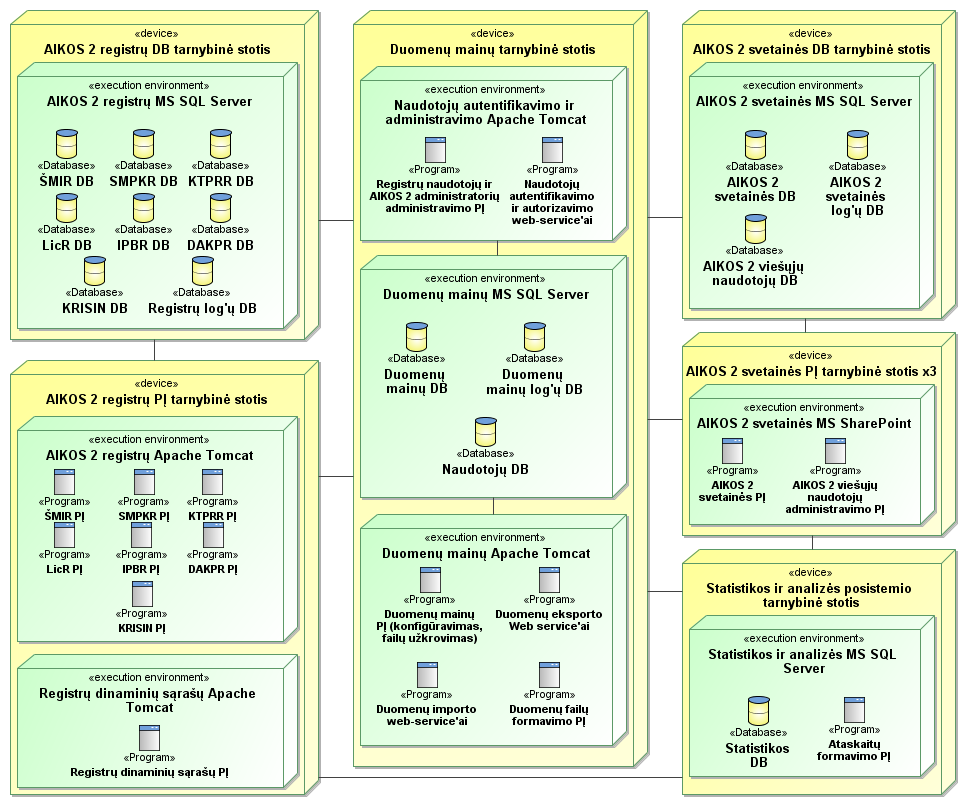 Visa AIKOS 2 sistema skirstoma į tokias dalis:AIKOS 2 registrai – bendras pavadinimas registrams SMPKR, ŠMIR, LicR, IPBR, DAKPR, KTPRR ir informacinei sistemai KRISINAIKOS 2 svetainė – AIKOS 2 svetainė su naudotojų asmeninėmis erdvėmis, mokymosi galimybių paieška, karjeros valdymo funkcionalumu, e-portfolio ir t.t.AIKOS 2 duomenų mainų posistemis - pagal [AIKOSnuostat] ir [AIKOSspecifik] šis posistemis yra AIKOS 2 svetainės dalis, tačiau iš loginės pusės jo funkcionalumas yra reikalingas ir registrams, todėl jis išskiriamas kaip atskira visos sistemos dalisAIKOS 2 statistikos ir analizės posistemis – pagal [AIKOSnuostat] ir [AIKOSspecifik] šis posistemis yra AIKOS 2 svetainės dalis, tačiau iš loginės pusės jis turi savo nuosavą duomenų bazę, nuosavą duomenų modelį ir jo funkcionalumu naudojasi tiek AIKOS 2 svetainės naudotojai, tiek registrų naudotojai, todėl jis taip pat traktuojamas kaip atskira visos sistemos dalisIPBR vidinė loginė struktūra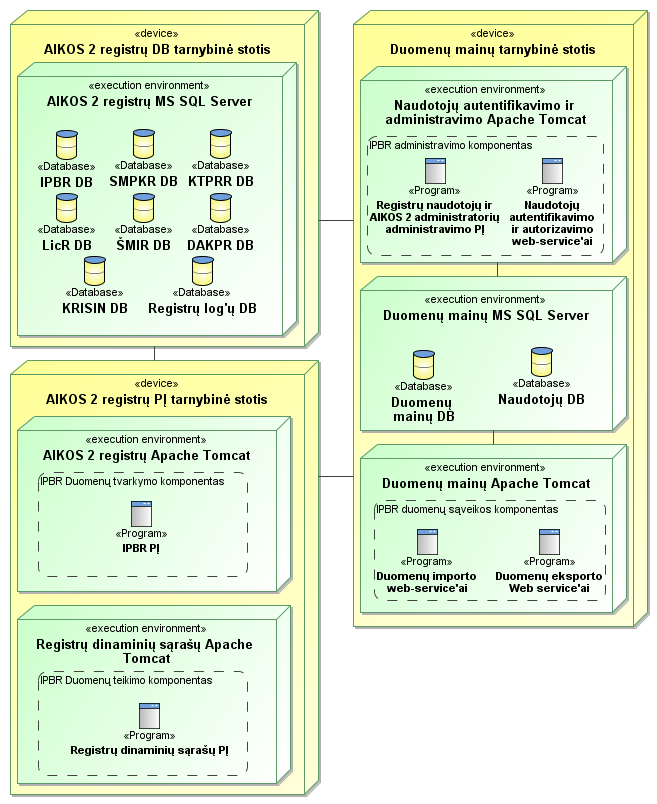 IPBR, kaip ir visi kiti AIKOS 2 registrai bei KRISIN, naudos visos AIKOS 2 sistemos bendrąsias dalis savo funkcionalumui – t.y. IPBR duomenų sąveikos komponentas bus realizuotas kaip AIKOS 2 duomenų mainų posistemio dalis, IPBR duomenų teikimo komponentas bus realizuotas kaip visų registrų dinaminių sąrašų formavimo programinės įrangos dalis, IPBR administravimo komponentas naudosis ta pačia naudotojų autentifikavimo, autorizavimo ir administravimo programine įranga savo naudotojų tvarkymui. Vienintelė visiškai unikali IPBR funkcionalumo dalis bus IPBR duomenų tvarkymo komponentas.Vidiniai duomenų srautaiŠio registro viduje išreikštų duomenų srautų nėra. Registro objektai keliauja tarp naudotojų ir keičia būsenas (pvz. ši pateikto objekto į registruotą objektą), tačiau tai yra objekto transformacijos, todėl šiame skyriuje jos neaprašomos (objekto kitimo procesas aprašytas skyriuje 7.1).Išoriniai duomenų srautaiIPBR gauna duomenis iš vieno išorinio šaltinio – SDSDBR (plačiau žr. skyriuje8.1). IPBR duomenys teikiami į išorines sistemas (t.y. nepriklausančias AIKOS 2) per AIKOS 2 duomenų mainų posistemio duomenų  teikimo paslaugą (žr. skyrių 8.4). IPBR duomenys taip pat naudojami kituose AIKOS 2 registruose – SMPKR, KTPRR, ir DAKPR (plačiau žr. skyriuje8.5)Techninė architektūra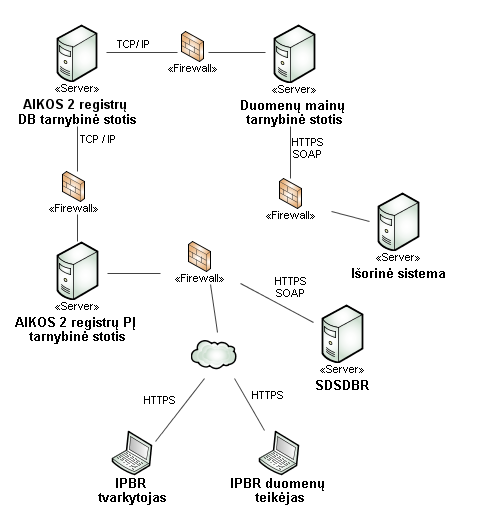 AIKOS 2 registrų tarnybinė stotis, kurioje bus įdiegta AIKOS 2 registrų (taip pat ir IPBR) duomenų bazė bus pasiekiama tik dviem kanalais – iš AIKOS 2 registrų PĮ tarnybinės stoties ir AIKOS 2 duomenų mainų tarnybinės stoties. Pastaroji su AIKOS 2 registrų tarnybine stotimi bendraus tik naudodama DB replikavimo mechanizmą ir per šią sąsają bus leidžiamas tik duomenų skaitymas iš AIKOS 2 registrų DB. Kaip jau minėta skyriuje apie išorinius duomenų srautus, IPBR duomenys išorinėms sistemoms bus teikiami per AIKOS 2 duomenų mainų posistemį naudojant žiniatinklio paslaugas  (web-service‘us). IPBR-ui reikalingi išorinio šaltinio – SDSDBR - duomenys bus pasiekiami sutartyse su tais šaltiniais nurodytais būdais (žiniatinklio paslaugos).Reikalavimai tarnybinei stočiaiGalimybė plėsti būtinus techninius išteklius (papildoma operatyvinė atmintis, diskinė atmintis, papildomi procesoriai).Turi būti užtikrintas 24 val. per parą nepertraukiamas darbo rėžimasDuomenų saugumas turi būti užtikrinamas tiek aparatūrinėmis, tiek programinėmis (operacinės sistemos arba duomenų bazių valdymo sistemos) priemonėmisNe mažiau kaip du procesoriai su galimybe plėsti tarnybinę stotį iki keturių procesorių8GB DDR SDRAM ECC operatyvinės atminties pradinėje konfigūracijoje su galimybe plėsti atmintį iki ne mažiau kaip 12GB. 4 bitų klaidų aptikimas ir ištaisymas (Advanced ECC)Diskinė apimtis neturėtu būti mažesnė nei 300GB. Patikimumo užtikrinimas naudojant RAID priemones.Svarbiausių mazgų suderinamumas su tinklinėmis operacinėmis sistemomis (TCP/IP protokolas).Ethernet 1000 Mbps UTP sąsajaRezervinių kopijų darymo įrenginys, kurio galimybės turi būti suderintos su duomenų bazės apimtimis.Duomenų išsaugojimas, sutrikus elektros srovės tiekimui (iki 10 min.), o dingus išoriniam elektros maitinimui, normalus duomenų apdorojimas turi būti užbaigtas naudojant rezervinius energijos šaltinius.Maitinimo šaltiniai, užtikrinantys nepertraukiamą sistemos darbą sugedus vienam iš maitinimo šaltinių.Nepertraukiamo maitinimo šaltinis.Kompiuterinė įranga turi būti sertifikuota darbui su Microsoft Windows 2003/2008.Reikalavimai kompiuterių tinkluiTuri būti naudojama Ethernet technologijaTuri būti palaikomas TCP/IP protokolasĮvairių kompiuterių tinklų prijungimui prie globalių kompiuterių tinklų arba kompiuterinių darbo vietų prijungimui prie sistemos duomenų bazių tarnybinės stoties gali būti naudojami būdai: išskirtinės ryšio linijos, radijo ryšio linijos, optinės linijos. Šių būdų pasirinkimas priklauso nuo apsikeičiamos informacijos apimčių, periodiškumo ir patikimumoDuomenų kaupimui į centrines duomenų bazes (ITC), duomenų aktualizavimui, ryšio su valstybiniais registrais užtikrinimui, savivaldybių švietimo padalinių informaciniam aprūpinimui lokalius kompiuterių tinklus rekomenduojama sujungti išskirtinėmis ryšio linijomis, šią paslaugą perkant pas šių paslaugų tiekėjus (VIKT, LITNET, TEO ir kiti)Turi būti užtikrintas ne mažesnis kaip 100Mb/s pralaidumas ryšio linijose tarp tarnybinių stočiųTuri būti užtikrintas ne mažesnis kaip 1MB/s pralaidumas kitose ryšio linijoseReikalavimai registro PĮ naudotojo darbo vietaiNaudotojo darbo vietoje turi būti įdiegta viena iš šių naršyklių: Google ChromeMozilla FirefoxInternet Explorer (10 arba naujesnė versija)OperaNaršyklėje turi būti įjungtas JavaScript palaikymasNaudojami įrankiai ir technologijosNaudotojų grupės ir teisėsSistemos administratoriusRegistro tvarkytojasRegistro duomenų teikėjasSistemos duomenysDuomenų struktūra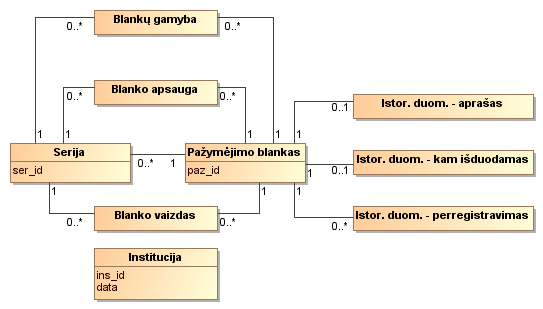 IPBR pagrindinis objektas yra pažymėjimo blankas, tačiau pats blankas gali turėti kelias skirtingas versijas, kurios SDSDBR-e yra registruojamos kaip atskiri objektai. Dėl tokios situacijos IPBR-e atsiranda blanko serijos objektas, kuris apibūdina kiekvieną paties blanko versiją (pvz. blankas su atpažinties numeriu 3014 – brandos atestatas – turi kelias skirtingas serijas – viena serija – šiuo metu išduodamam bendrojo pavyzdžio blankui, kita serija – šiuo metu išduodamam brandos atestatui su pagyrimu, dar kelios serijos – istorinėms šio blanko versijoms ir t.t.). Dėl tokio principo likusi registro informacija yra siejama ne tik su pačiu blanku, bet ir su jo serija. Taip pat įmanomos situacijos, kai blankai išreikštos serijos neturi, todėl sąryšiai yra palaikomi ir tiesiai su pačiu pažymėjimo blanku be serijos.Anksčiau naudotoje IPBR versijoje visi duomenys turėjo sąryšius tiesiai su blanku, todėl istorinė blankų informacija (aprašai, perregistravimas ir pan.) bus siejama tiesiai su blanku, o ne su serijaInstitucijų duomenys IPBR-e yra naudojami kaip klasifikatorius – t.y. jie nėra redaguojami ar pildomi. IPBR-e naudojami ir istoriniai institucijų pavadinimai (pvz. nurodyti, kad skirtingos blanko 6104 serijos buvo išduodamas Lietuvos policijos akademijoje, Lietuvos teisės universitete ir Mykolo Romerio universitete, kurie visi yra ta pati institucija ir turi tą patį institucijos identifikatorių). Dėl šios priežasties, visi sąryšiai su institucijomis DB lygyje yra ne per vieną lauką (institucijos ID), o per dviejų laukų kombinaciją (institucijos ID ir įrašo galiojimo data).Pažymėjimo blankas Lentelė paz_pazymejimasSerija Lentelė paz_serijaBlanko vaizdas Lentelė paz_vaizdaiVaizdų failaiLentelė paz_vaizdu_failaiBlanko apsauga Lentelė paz_apsaugaBlankų gamyba Lentelė paz_gamybaIstoriniai duomenys - aprašas Lentelė paz_ist_aprasaiIstoriniai duomenys – kam išduodamasLentelė paz_ist_paz_isduodamasIstoriniai duomenys – perregistravimas Lentelė paz_ist_aprasaiNaudojami klasifikatoriaiIšsilavinimo pažymėjimų grupėsLaukaiIšsilavinimo pažymėjimų išregistravimo priežastysLaukaiIšsilavinimo pažymėjimų paskirtysLaukaiIšsilavinimo pažymėjimų lygmenysLaukaiIšsilavinimo pažymėjimų tipaiLaukaiIšsilavinimo pažymėjimų vaizdų tipaiLaukaiKitų registrų duomenysInstitucijosLaukaiDuomenų tvarkymo komponentasRegistro objektų registravimo ir redagavimo procesaiIšsilavinimo pažymėjimų blankų registre yra kaupiama informacija apie išsilavinimo pažymėjimų blankus.Tiek pradinę informaciją apie registro objektą, tiek registro objekto pasikeitimus į IPBR pateikia registro duomenų teikėjai – t.y. aukštųjų mokyklų atstovai, užsienio aukštųjų mokyklų filialų, Švietimo aprūpinimo centro ar kitų institucijų atstovai, o pateiktą informaciją peržiūri ir galutinai patvirtina registro tvarkytojai – švietimo informacinių technologijų centro darbuotojai.Informacija gali būti pateikiama ir popieriniu pavidalu – tokiu atveju objektų registravimą / redagavimą iš karto vykdo registro tvarkytojas.Didžioji pažymėjimo blanką aprašančių rodiklių dalis ateina iš Saugiųjų dokumentų ir saugiųjų dokumentų blankų registro. IPBR-e ji tik papildoma trūkstamais rodikliaisNaujo pažymėjimo blanko pateikimas registravimui / pažymėjimo blanko duomenų pakeitimų pateikimas registravimui (duomenų teikėjo perspektyva)Duomenų teikėjas, norintis registruoti IPBR-e pažymėjimo blanką arba pakeisti jau išsaugotus blanko duomenis, turi prisijungti prie IPBR svetainės ir joje pateikti  informaciją apie pažymėjimo blanką.Jei duomenų teikėjas jau registruotas AIKOS 2 sistemoje, jis gali prisijungti prie sistemosJei duomenų teikėjas nėra registruotas AIKOS 2 sistemoje, jis turi užpildyti registracijos formą ir laukti, kol jam bus sukurtas sistemos naudotojas.Po prisiregistravimo duomenų teikėjas turi pateikti duomenis apie patį pažymėjimo blankąJei blankas jau yra užregistruotas, duomenų teikėjas turi jį surasti ir pateikti reikiamus blanko duomenų pakeitimusJei blankas dar nėra registruotas, duomenų teikėjas turi nurodyti blanko privalomosios formos kodą pagal kurią vykdomas kreipinys į SDSDBR ir iš ten gaunama pradinė informacija apie pažymėjimo blanką ir jo serijas.Jei blankas pagal privalomosios formos kodą SDSDBR-e nerandamas, blanko registracija nutraukiamaJei pažymėjimo blanko privalomosios formos kodas jau buvo rezervuotas IPBR-e (žr. skyrių 7.1.3), prie blanko atkeliami kodo rezervavimo metu nurodyti duomenys, tačiau naudotojui leidžiama juos pakeistiUžpildęs reikiamus duomenis duomenų teikėjas perduoda blanko duomenis registro tvarkytojui, tam, kad šis priimtų sprendimą ar pažymėjimo blanką registruoti ar ne. Naujo pažymėjimo blanko registravimas / pažymėjimo blanko duomenų pakeitimų registravimas (registro tvarkytojo perspektyva)Registro tvarkytojas iš duomenų teikėjo gavęs duomenis apie pažymėjimo blanką gali atlikti tokius veiksmus:Atmesti naujo blanko registraciją / siūlomus pakeitimusPriimti pateiktus duomenis registravimui - juos patvirtinti ir įrašyti į registrąJei pažymėjimo blanko informacija buvo pateikta popierine forma, registro tvarkytojas vienu metu suveda reikiamus duomenis, gauna reikiamą informaciją iš SDSDBR ir blanką patvirtina – įregistruoja IPBR-e. Pažymėjimo blanko privalomosios formos kodo rezervavimasIšsilavinimo pažymėjimų blankų privalomosios formos kodai yra suteikiami Švietimo ir mokslo ministerijos, ir, prieš registruojant blanką SDSDBR-e, jis jau būna žinomas. Tam, kad privalomosios formos kodai nesusidubliuotų ir būtų užtikrinta teisinga jų struktūra, IPBR-e turi būti funkcija privalomosios formos kodo rezervavimui.Registro duomenų teikėjas, norėdamas išduoti naują pažymėjimą ir jį įregistruoti SDSDBR-e, pirma turi prisijungti prie IPBR ir paprašyti rezervuoti pažymėjimo blanko privalomosios formos kodą. Rezervuodamas šį kodą, teikėjas turi nurodyti tokius duomenis:Pažymėjimo blanko grupęPažymėjimo blanko lygmenįŠie du duomenys yra privalomi, nes pagal juos yra nustatomi pirmieji privalomosios formos kodo skaitmenys. Likę skaitmenys yra tiesiog auganti seka.Papildomai duomenų teikėjas nurodo Pažymėjimo blanko pavadinimą lietuvių kalba – nurodyti privaloma - jis bus perduodamas į SDSDBR-ą sutikrinimui ar tikrai tas pažymėjimo blankas registruojamasPažymėjimo blanko pavadinimą anglų kalba – nurodyti neprivaloma – tai duomuo, kuris bus automatiškai atkeltas iš privalomosios formos kodo rezervavimo duomenų tada, kai pažymėjimo blankas bus registruojamas IPBR-ePažymėjimo blanko paskirtis – nurodyti neprivaloma – tai duomuo, kuris bus automatiškai atkeltas iš privalomosios formos kodo rezervavimo duomenų tada, kai pažymėjimo blankas bus registruojamas IPBR-eRezervuoti pažymėjimo blanko privalomosios formos kodai yra perduodami į SDSDBR, kur jie naudoji patikrai registruojant išsilavinimo pažymėjimo blankus.Naudotojų sąsajos formų aprašymo principaiToliau 7-ajame skyriuje yra aprašomos registro naudotojo sąsajoje matomos duomenų įvedimo ar paieškos formos. Aprašymuose yra pateikiamas laukų išdėstymo ir suskirstymo į grupes projektas, pateikiami siūlomi laukų pavadinimai ir aprašoma laukų rodymo / slėpimo / pervadinimo / galimų reikšmių ribojimo logika. Aprašant formą yra pateikiama pilna laukų aibė, tačiau realizuojant registro duomenų pateikimo ir tvarkymo procesus tam tikri laukai skirtingiems naudotojams bus slepiami / neaktyvūs / su iš anksto nustatyta nekeičiama reikšme.Formos paprastai yra skirstomos į atskiras korteles (angl. – tabs), kuriose yra pateikiamos logiškai susijusių laukų grupės. Toks skirstymas projektuojamas siekiant sumažinti vienu metu matomų / redaguojamų laukų kiekį ir padaryti naudotoją sąsają patogesnę.Paieškos formose laukams yra nurodomi jų tipai:Įvedamas kriterijus – reiškia, kad kriterijaus reikšmė yra įvedama „rankomis“ be pasirinkimų iš klasifikatorių ar duomenų sąrašų. Nurodoma ar reikšmė turi būti įvesta tiksliai ar gali būti įvedamas tik fragmentas.Pasirenkamas kriterijus – reiškia, kad kriterijaus reikšmė yra pasirenkama iš galimų reikšmių sąrašo. Toks sąrašas dažniausiai būna klasifikatorius arba išorinių sistemų duomenys. Kiekvienu atveju nurodoma iš kokių reikšmių bus galima rinktis. Prie tų laukų, kuriems, tai aktualu papildomai nurodoma ar galima pasirinkti keletą reikšmių, kokia reikšmė siūloma pagal nutylėjimą ir kaip laukas susijęs su kitais laukais (pvz. hierarchinių klasifikatorių atveju)Duomenų įvedimo ir peržiūros formose laukams yra nurodomi jų tipai:Neredaguojamas duomuo – reiškia, kad lauko reikšmė nėra keičiama naudotojo. Tokių laukų reikšmės yra suteikiamos / išskaičiuojamos automatiškai arba yra užpildomos išorinių šaltinių duomenimisĮvedamas duomuo – reiškia, kad lauko reikšmė yra įvedama „rankomis“ be pasirinkimų iš klasifikatorių ar duomenų sąrašų Pasirenkamas duomuo – reiškia, kad lauko reikšmė yra pasirenkama iš galimų reikšmių sąrašo. Toks sąrašas dažniausiai būna klasifikatorius arba išorinių sistemų duomenys. Kiekvienu atveju nurodoma iš kokių reikšmių bus galima rinktis. Prie tų laukų, kuriems, tai aktualu papildomai nurodoma ar reikšmių sąrašas gali būti plečiamas įvedant naujas reikšmes, ar galima pasirinkti keletą reikšmių, kokia reikšmė siūloma pagal nutylėjimą ir kaip laukas susijęs su kitais laukais (pvz. hierarchinių klasifikatorių atveju)Duomenų sąrašas – reiškia, kad tam tikras laukas yra sudėtinis ir jame rodomas ne vienas įrašas, o keli. Toks laukas paprastai vaizduojamas lentele, kurioje matoma keletas rodiklių apie kiekvieną lentelės įrašą. Kokie rodikliai apie kiekvieną įrašą pateikiami nurodoma atskirai, aprašant duomenų sąrašą. Sąrašo įrašai pridedami / redaguojami / šalinami tam skirtais mygtukais sąrašePrisegamas failas – reiškia, kad lauke prisegamas failas. Nurodomi galimi failų formataiIšsilavinimo pažymėjimų blankų paieškos formaIšsilavinimo pažymėjimų blankų duomenų paieškos forma susideda iš trijų dalių – paieškos kriterijų nustatymo, paieškos rezultato – registrų ar sistemų sąrašo ir rodiklių, rodomų tame sąraše, pasirinkimoPaieškos kriterijai – bendrųjų duomenų kortelė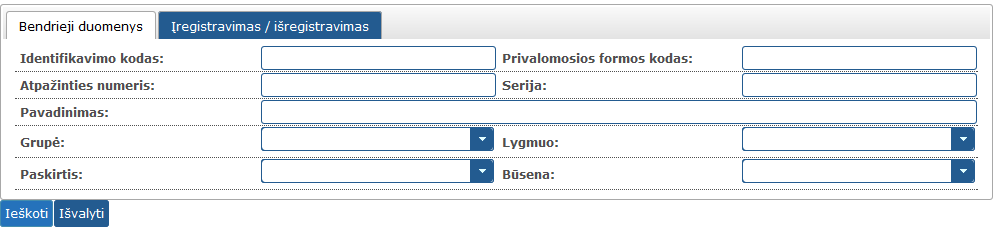 Šioje kortelėje galima nurodyti tokius paieškos kriterijus:Identifikavimo kodas – įvedamas kriterijus - ieškoma tiksliai pagal įvestą reikšmę.Privalomosios formos kodas – įvedamas kriterijus - galima nurodyti ne pilną tekstą, o tik jo pradžią.Atpažinties numeris – įvedamas kriterijus - ieškoma tiksliai pagal įvestą reikšmę.Serija – įvedamas kriterijus - galima nurodyti ne pilną tekstą, o tik jo pradžią. Grupė – pasirenkamas kriterijus – pasirenkama iš išsilavinimo pažymėjimų grupių klasifikatoriaus.Lygmuo – pasirenkamas kriterijus – pasirenkama iš išsilavinimo pažymėjimų lygmenų klasifikatoriaus.Paskirtis – pasirenkamas kriterijus – pasirenkama iš išsilavinimo pažymėjimų paskiričių klasifikatoriaus.Būsena – pasirenkamas kriterijus –pasirenkama viena reikšmė iš „Naujas“, „Pateikti pakeitimai“, „Patvirtintas“, „Atmestas“.Paieškos kriterijai – įregistravimo / išregistravimo kortelė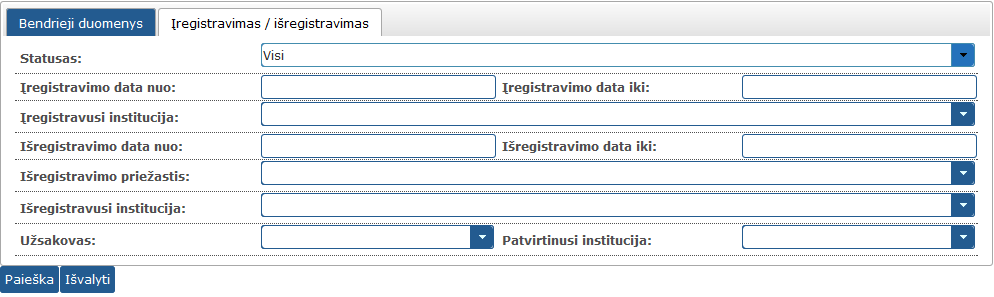 Šioje kortelėje galima nurodyti tokius paieškos kriterijus:Statusas – pasirenkamas kriterijus – pasirenkama reikšmė iš „Visi“, „Įregistruoti“, „Išregistruoti“.Įregistravimo data nuo – įvedamas kriterijus.Įregistravimo data iki – įvedamas kriterijus.Įregistravusi institucija – pasirenkamas kriterijus – pasirenkama iš ŠMIR duomenų sąrašo.Išregistravimo data nuo – įvedamas kriterijus. Laukas slepiamas, jei kriterijuje „Statusas“ pasirinkta „Įregistruoti“.Išregistravimo data iki – įvedamas kriterijus. Laukas slepiamas, jei kriterijuje „Statusas“ pasirinkta „Įregistruoti“.Išregistravimo priežastis – pasirenkamas kriterijus – pasirenkama iš išsilavinimo pažymėjimų išregistravimo priežasčių klasifikatoriaus. Laukas slepiamas, jei kriterijuje „Statusas“ pasirinkta „Įregistruoti“.Išregistravusi institucija – pasirenkamas kriterijus – pasirenkama iš ŠMIR duomenų sąrašo. Laukas slepiamas, jei kriterijuje „Statusas“ pasirinkta „Įregistruoti“.Užsakovas – pasirenkamas kriterijus – pasirenkama iš ŠMIR duomenų sąrašo.Patvirtinusi institucija – pasirenkamas kriterijus – pasirenkama iš ŠMIR duomenų sąrašo.Išsilavinimo pažymėjimų blankų sąrašas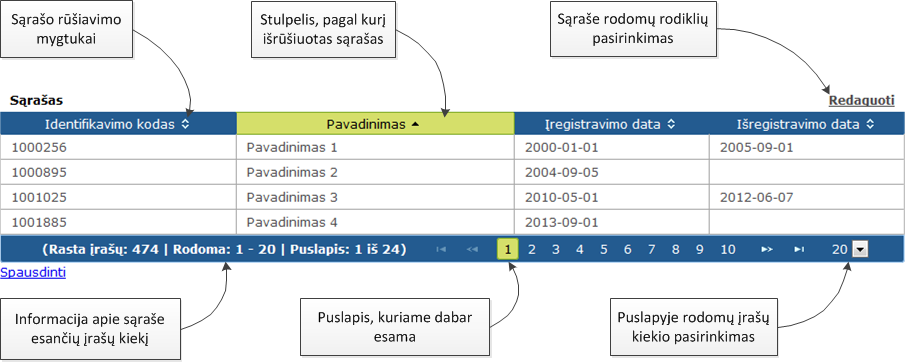 Pirmą kartą prisijungusiam arba neredagavusiam sąrašo  naudotojui paieškos rezultate – išsilavinimo pažymėjimų blankų sąraše pateikiami tokie duomenys:ID – identifikavimo numerisKodas – privalomosios formos kodasNumeris – atpažinties numerisSerijaPavadinimasLygmuoBūsenaĮreg. data – įregistravimo dataIšreg. data – išregistravimo dataSąrašo rodomų rodiklių aibę naudotojas gali redaguoti pagal poreikius (žr. skyrių 7.3.4).Sąrašas bus pateikiamas suskaidytas į puslapius (galima pasirinkti po kiek įrašų viename puslapyje rodyti)Sąrašas pagal nutylėjimą rūšiuojamas pagal pirmą stulpelį, tačiau naudotojas galės jį išrūšiuoti pagal bet kurį norimą stulpelį paspausdamas šalia stulpelio pavadinimo esančius simboliusIšsilavinimo pažymėjimų blankų paieškos rezultato rodiklių pasirinkimas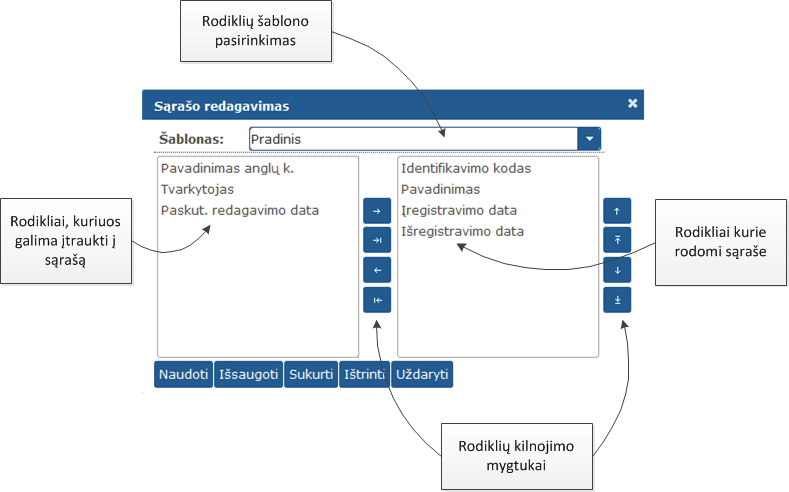 Naudotojui suteikiama galimybė pačiam pasirinkti sąraše rodomus rodiklius. Naudotojas taip pat gali išsisaugoti pasirinktą rodiklių aibę kaip šabloną vėlesniam panaudojimui.Pasirinkti galima tokius rodiklius:Identifikavimo kodasPrivalomosios formos kodasAtpažinties numerisPavadinimas lietuvių kalbaPavadinimas anglų kalbaGrupė LygmuoPaskirtisUžsakovasTvirtinanti institucijaĮregistravimo dataDuomenų teikėjas, pateikęs prašymą įregistruoti blankąIšregistravimo dataIšregistravimo priežastisDuomenų teikėjas, pateikęs prašymą išregistruoti blankąSerijos – visų pažymėjimo blanko serijų sąrašas viename tekstiniame laukIšsilavinimo pažymėjimo blanko peržiūros / redagavimo formaIšsilavinimo pažymėjimo blanko duomenys yra suskirstyti į kelias, tarpusavyje logiškai susijusias grupes, kurios yra rodomos skirtingose kortelėse (angl. tab). Pagrindinių duomenų kortelė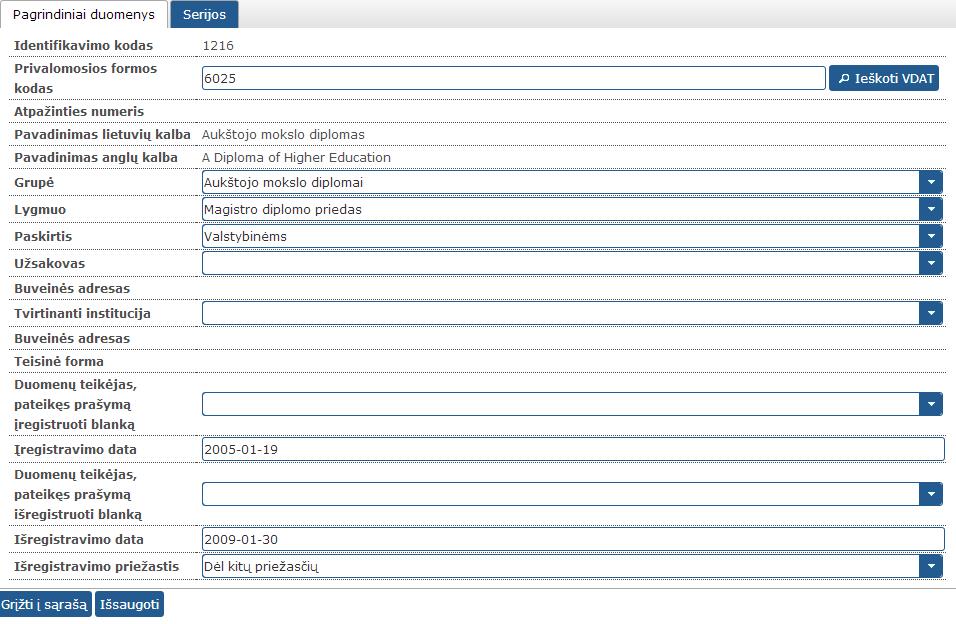 Šioje kortelėje redaguojami / peržiūrimi tokie duomenys:Identifikavimo kodas – neredaguojamas duomuo - pažymėjimo ID, kuris  suteikiamas pažymėjimo blankui duomenų saugojimo metuPrivalomosios formos kodas - įvedamas duomuo - pagal šį kodą vykdomi kreipiniai į Valstybės dokumentų technologinės apsaugos tarnybos valdomą Saugiųjų dokumentų ir saugiųjų dokumentų blankų registrą (paspaudus mygtuką „Ieškoti SDSDBR“). Po kreipinio užpildoma didžioji dalis pažymėjimo blanko duomenų ir dalis duomenų kitose kortelėse. Taip pat, pagal suvestą privalomosios formos kodą išskaičiuojami laukai „Grupė“ ir „Lygmuo“Atpažinties numeris – neredaguojamas duomuo - iš SDSDBR gaunamas duomuo. Vienas pažymėjimo blankas gali turėti kelis atpažinties numerius (SDSDBR -e tokie numeriai identifikuoja vieną dokumento blanko versiją, kuri IPBR-e atitinka blanko seriją), čia rodomas paskutinės galiojančios serijos atpažinties numerisPavadinimas lietuvių kalba – neredaguojamas duomuo - duomuo gaunamas iš SDSDBRPavadinimas anglų kalba – įvedamas duomuoGrupė – pasirenkamas duomuo – pasirenkama iš išsilavinimo pažymėjimų grupių klasifikatoriaus. Pagal nutylėjimą yra siūloma reikšmė atrinkta pagal privalomosios formos kodą, tačiau ją leidžiama ją keistiLygmuo – pasirenkamas duomuo – pasirenkama iš išsilavinimo pažymėjimų lygmenų klasifikatoriaus. Reikšmė pagal nutylėjimą išskaičiuojama pagal pažymėjimo privalomosios formos kodą, tačiau leidžiama ją keistiPaskirtis – pasirenkamas duomuo – pasirenkama iš išsilavinimo pažymėjimų paskirčių klasifikatoriausUžsakovas – pasirenkamas duomuo – duomuo gaunamas iš SDSDBR, tačiau leidžiama patikslinti kuris institucijos pavadinimas čia naudojamas – t.y. iš SDSDBR bus gaunamas institucijos JAR kodas, bet ta pati institucija savo gyvavimo metu gali būti keitusi pavadinimą ir šioje vietoje leidžiama pasirinkti, kuris iš ŠMIR esančių skirtingų pavadinimų teisingas(Užsakovo) buveinės adresas – neredaguojamas duomuo - užpildomas pagal užsakovo instituciją iš ŠMIR duomenųTvirtinanti institucija – pasirenkamas duomuo – duomuo gaunamas iš SDSDBR, tačiau leidžiama patikslinti kuris institucijos pavadinimas čia naudojamas – t.y. iš SDSDBR bus gaunamas institucijos JAR kodas, bet ta pati institucija savo gyvavimo metu gali būti keitusi pavadinimą ir šioje vietoje leidžiama pasirinkti, kuris iš ŠMIR esančių skirtingų pavadinimų teisingas(Tvirtinančios institucijos) buveinės adresas –neredaguojamas duomuo - užpildomas pagal instituciją iš ŠMIR duomenų(Tvirtinančios institucijos) teisinė forma – neredaguojamas duomuo - užpildomas pagal instituciją iš ŠMIR duomenųĮregistravimo data – neredaguojamas duomuo – automatiškai suteikiama, kai registro tvarkytojas pirmą kartą patvirtina pažymėjimo blanko duomenisDuomenų teikėjas, pateikęs prašymą įregistruoti blanką – neredaguojamas duomuo - reikšmė nustatoma automatiškai pagal blanko duomenis redaguojantį naudotojąIšregistravimo data - įvedamas duomuoIšregistravimo priežastis – pasirenkamas duomuo - reikšmė iš išsilavinimo pažymėjimų išregistravimo priežasčių klasifikatoriausDuomenų teikėjas, pateikęs prašymą išregistruoti blanką – neredaguojamas duomuo, kai išregistravimo duomenis užpildo duomenų teikėjas (tokiu atveju reikšmė nustatoma į duomenų teikėjo instituciją), pasirenkamas duomuo , jei duomenis įveda duomenų tvarkytoja (tokiu atveju reikšmė pasirenkama iš ŠMIR duomenų sąrašoSerijų  kortelė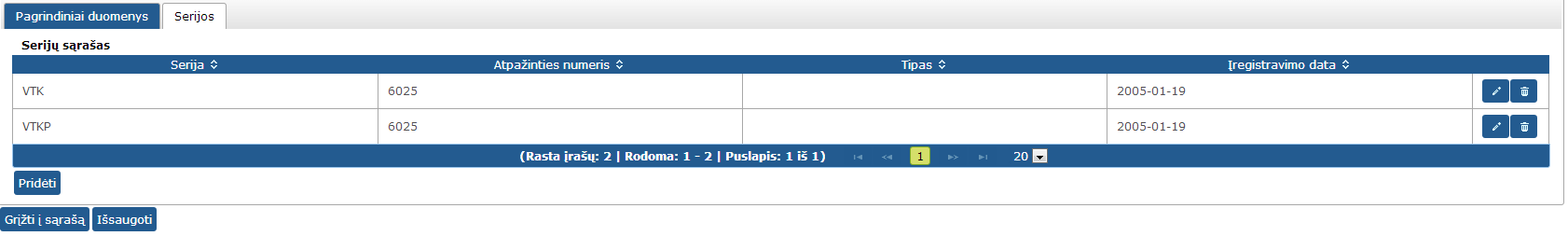 Šioje formoje matomas visų pažymėjimo blanko serijų sąrašas su galimybe seriją redaguoti, pašalinti arba pridėti naują seriją. Didžioji dalis serijos duomenų yra analogiški paties pažymėjimo blanko duomenims ir yra gaunami iš SDSDBR:Serijos duomenys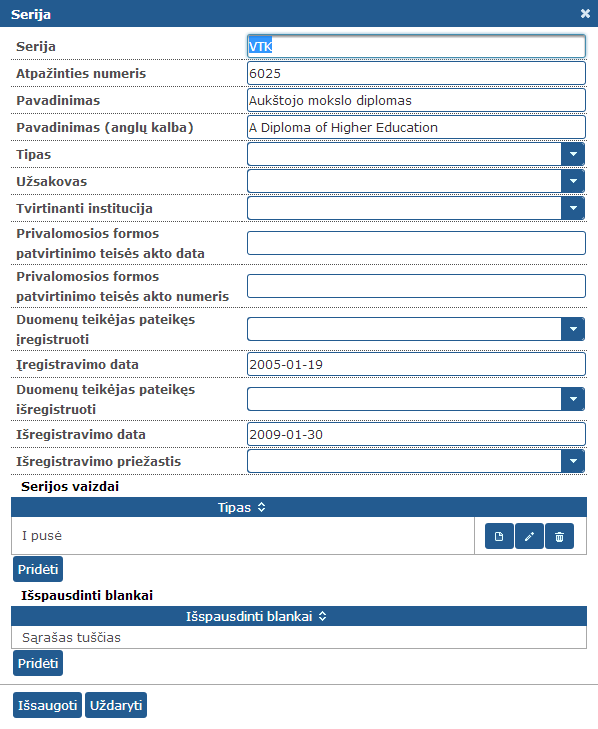 Serija – neredaguojamas duomuo - duomuo gaunamas iš SDSDBRAtpažinties numeris – neredaguojamas duomuo  - duomuo gaunamas iš SDSDBRPavadinimas – neredaguojamas duomuo - duomuo gaunamas iš SDSDBRPavadinimas anglų kalba – įvedamas duomuo - duomuo įvedamasTipas – pasirenkamas duomuo - pasirenkama iš išsilavinimo pažymėjimų tipų klasifikatoriaus. Užsakovas – pasirenkamas duomuo - reikšmė gaunama iš SDSDBR, tačiau leidžiama patikslinti kuris institucijos pavadinimas čia naudojamas – t.y. iš SDSDBR bus gaunamas institucijos JAR kodas, bet ta pati institucija savo gyvavimo metu gali būti keitusi pavadinimą ir šioje vietoje leidžiama pasirinkti, kuris iš ŠMIR esančių skirtingų pavadinimų teisingasTvirtinanti institucija – pasirenkamas duomuo - reikšmė gaunamaa iš SDSDBR, tačiau leidžiama patikslinti kuris institucijos pavadinimas čia naudojamas – t.y. iš SDSDBR bus gaunamas institucijos JAR kodas, bet ta pati institucija savo gyvavimo metu gali būti keitusi pavadinimą ir šioje vietoje leidžiama pasirinkti, kuris iš ŠMIR esančių skirtingų pavadinimų teisingasPrivalomosios formos patvirtinimo teisės akto data – neredaguojamas duomuo - duomuo gaunamas iš SDSDBRPrivalomosios formos patvirtinimo teisės akto numeris – neredaguojamas duomuo  - duomuo gaunamas iš SDSDBRDuomenų teikėjas, pateikęs prašymą įregistruoti blanką  – neredaguojamas duomuo. Reikšmė nustatoma automatiškai pagal duomenis pateikusio naudotojo instituciją Įregistravimo data – neredaguojamas duomuo.  – automatiškai suteikiama, kai registro tvarkytojas pirmą kartą patvirtina pažymėjimo blanko duomenis Duomenų teikėjas, pateikęs prašymą išregistruoti blanką – neredaguojamas duomuo, kai išregistravimo duomenis užpildo duomenų teikėjas (tokiu atveju reikšmė nustatoma į duomenų teikėjo instituciją), pasirenkamas duomuo , jei duomenis įveda duomenų tvarkytoja (tokiu atveju reikšmė pasirenkama iš ŠMIR duomenų sąrašo Išregistravimo data – įvedamas duomuoIšregistravimo priežastis – pasirenkamas duomuo  - reikšmė iš išsilavinimo pažymėjimų išregistravimo priežasčių klasifikatoriausSerijos vaizdai – duomenų sąrašas  - prikabintų serijos vaizdų failų sąrašas. Vaizdus galima peržiūrėti, redaguoti – pakeisti vaizdo tipą - ir pašalinti atitinkamais mygtukais esančiais šalia vaizdo.Naujo vaizdo pridėjimas vykdomas paspaudus mygtuką „pridėti“ ir atsidariusiame lange nurodžius koks yra pridedamo vaizdo tipas pagal Išsilavinimo pažymėjimų vaizdų tipų klasifikatorių ir pasirenkant pridedamą failą:
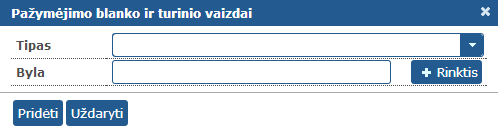 Išspausdinti blankai – duomenų sąrašas - pateikiamas sąrašas kada ir kokie blankų numeriai buvo spausdinti. Sąrašo įrašus galima pašalinti arba koreguoti naudojant atitinkamus mygtukus šalia įrašo.Naujo įrašo pridėjimas vykdomas paspaudus mygtuką „pridėti“ ir atsidariusiame lange įvedus reikiamus duomenis:
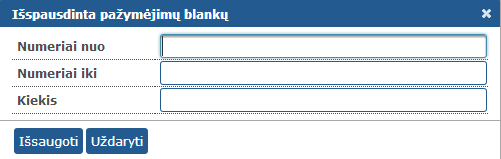 Duomenų sąveikos komponentasDuomenų importas iš SDSDBRGaunami rodikliaiIš SDSDBR gaunama didžioji dalis informacijos apie pažymėjimų blankus – pavadinimas lietuvių kalba, atpažinties numeris, serijos, užsakovas, tvirtinančios institucijos, technologinės apsaugos priemonių aprašas, blanko pavyzdžio vaizdai, duomenys apie blankų gamybą ir t.t.Duomenų mainų aprašymasDuomenys iš SDSDBR bus gaunami per žiniatinklio paslaugą, SDSDBR-u pateikiant pažymėjimo blanko privalomosios formos kodą. SDSDBR į IPBR grąžins visus reikiamus rodiklius apie pažymėjimo blanką, o IPBR-as pats nuspręs ar tai yra duomenų modifikavimas ar papildymas.Kadangi SDSDBR duomenys gali keistis, kreipiniai į SDSDBR bus vykdomi kartą į savaitę siekiant atnaujinti IPBR-e esančių pažymėjimų blankų duomenis.Duomenų eksportas iš SDSDBRTeikiami rodikliaiSDSDBR į IPBR pateiks užklausas apie rezervuotus pažymėjimų blankų privalomosios formos kodus. Pateikiamas pats rezervuotas privalomosios formos kodas, pavadinimas ir institucija, kurios atstovas šį kodą rezervavoDuomenų mainų aprašymasDuomenys į SDSDBR bus teikiami per žiniatinklio paslauga.Duomenų eksportas į AIKOS 2 duomenų mainų posistemįTeikiami rodikliaiVisi IPBR rodikliai išskyrus naudotojo, atlikusio veiksmus duomenis ir duomenų redagavimo istoriją.Duomenų mainų aprašymasKadangi tiek AIKOS 2 registrai tiek AIKOS 2 duomenų mainų posistemis yra kuriami naudojant tą pačią duomenų bazių valdymo sistemą MS SQL Server, bei, įvertinant tai, kad ir registrai ir AIKOS 2 duomenų mainų posistemis bus įdiegti tame pačiame vidiniame ITC tinkle, duomenų eksportui iš AIKOS 2 registrų į AIKOS 2 duomenų mainų posistemį bus naudojamas MS SQL Serverio teikiamas duomenų replikavimo mechanizmas. Duomenys bus replikuojami kas naktį sukuriant AIKOS 2 registrų duomenų bazių vaizdus ir reikiamus jų duomenis perkeliant į AIKOS 2 duomenų mainų posistemį (snapshot replication technologija).Duomenų eksportas per AIKOS 2 duomenų mainų posistemio duomenų teikimo paslaugąDuomenų eksporto paskirtisVisi AIKOS 2 sistemai priklausantys švietimo registrai (ŠMIR, SMPKR, KTPRR, LicR, IPBR, DAKPR) ir informacinė sistema KRISIN savyje kaupia duomenis, kurie gali būti naudingi įvairioms išorinėms švietimo ir ne švietimo sistemoms. Tuo, kad AIKOS 2 registrų duomenys būtų laisvai prieinami suinteresuotoms išorinėms sistemoms, rūpinsis ši – AIKOS 2 registrų duomenų teikimo paslauga.Duomenų importo realizavimo principaiKiekvienas iš AIKOS 2 registrų ir sistemos KRISIN turės atskiras duomenų teikimo paslaugas – pvz. SMPKR duomenų teikimo paslauga, ŠMIR duomenų teikimo paslauga ir t.t. Šiose paslaugose atskirų registrų duomenis tarpusavyje bus jungiami tik minimaliai – bus įtraukiami tik susijusių registrų objektų identifikatoriai, kodai ir pavadinimai – pvz. teikiant SMPKR informaciją apie tai, kokie pažymėjimų blankai programoje išduodami , bus nurodomi tik išduodamo blanko ID, privalomosios formos kodas ir blanko pavadinimas, tačiau nebus įtraukiama kita informacija, tokia kaip blanko grupė, tipas ar jo įregistravimo data.Tie registro objekto rodikliai, kurie yra klasifikuojami bus teikiami kodais, tačiau išraše bus pridedamas tame išraše naudojamų klasifikatorių sąrašas, pagal kurį duomenų gavėjas galės atlikti atskirą kreipinį į KRISIN duomenų teikimo paslaugą ir gauti jį dominančių klasifikatorių reikšmes.Įvertinant registrų duomenų struktūros šakotumą ir duomenų kiekį, kiekviename registre numatoma sukurti iki trijų skirtingų duomenų teikimo paslaugų: glaustas duomenų išrašas – perduodama tik aktuali informacija apie registro objektus su ribota rodiklių aibe; išsamus duomenų išrašas – perduodama pilna aktuali registro objekto būsena su tam tikrų reikšminių rodiklių kitimo istorija; pilnas duomenų išrašas – perduodama pilna registro objekto būsena su visa kitimo istorija.Kreipinių parametrai – kiekvienas registras turės atskirą galimų kreipinio parametrų sąrašą.Duomenų teikimo paslauga veiks realiu laiku – t.y. atsakymai į kreipinius bus formuojami iš karto, be papildomų eilių formavimo ar vėlesnio apdorojimo mechanizmų.IPBR glaustas duomenų išrašasVisada aktyvūs duomenų atrinkimo parametraiTik galiojantis įrašas apie pažymėjimo blanką – šiuo atveju pats blankas gali būti išregistruotas ir tokiems blankams bus pateikiama paskutinė jo būsena su išregistravimo data, tačiau šiame išraše nebus duomenų apie istorinį blanko kitimąDuomenų atrinkimo parametrai, kuriuos gali nurodyti duomenų gavėjasPažymėjimo identifikavimo kodas – nurodomas, jei norima gauti informaciją apie vieną konkretų blankąBlanko privalomosios formos kodas – nurodomas, jei norimas gauti informaciją apie vieną konkretų blankąPažymėjimo blanko grupė – nurodoma, jei norima gauti informaciją apie tam tikros grupės pažymėjimų blankus. Nurodomas grupės kodas. Teikiami tie blankai, kurių grupė yra nurodytojiData, nuo kada keisti pažymėjimo blanko duomenys – nurodoma, jei norima gauti informaciją apie pažymėjimo blankus, kurių duomenys buvo redaguoti po pateiktosios datos. Teikiami tie blankai, kurių redagavimo data yra didesnė arba lygi nurodytajai. Redagavimu laikomas bet koks blanko duomenų pakeitimasTeikiami duomenysPažymėjimo blanko identifikavimo kodasPažymėjimo blanko privalomosios formos kodasDabartinis pažymėjimo blanko pavadinimas lietuvių kalba Dabartinis pažymėjimo blanko pavadinimas anglų kalbaPažymėjimo blanko grupė (kodas)Pažymėjimo blanko lygmuo (kodas)Pažymėjimo blanko paskirtis (kodas)Pažymėjimo blanko serijosSerijaTipas (kodas)Pavadinimas lietuvių kalbaPavadinimas anglų kalbaĮregistravimo IPBR dataIšregistravimo IPBR dataĮregistravimo IPBR dataIšregistravimo IPBR dataPaskutinio duomenų redagavimo data ir laikasIšraše naudojamų klasifikatorių sąrašasIšsilavinimo pažymėjimų grupėsIšsilavinimo pažymėjimų lygmenysIšsilavinimo pažymėjimų tipaiIšsilavinimo pažymėjimų paskirtysIPBR išsamus duomenų išrašasKadangi IPBR rodiklių aibė nėra didelė ir nėra rodiklių, kurių kitimo istorija būtų tiek svarbi, kad atsirastų poreikis ją teikti papildomai prie aktualios pažymėjimo blanko būsenos, IPBR-o duomenims nebus teikiamas išsamus duomenų išrašas. Jei išorinėms sistemoms prireiks daugiau duomenų, nei yra glaustame išraše, jos turės naudotis IPBR pilnu duomenų išrašu.IPBR pilnas duomenų išrašasVisada aktyvūs duomenų atrinkimo parametraiNėraDuomenų atrinkimo parametrai, kuriuos gali nurodyti duomenų gavėjasPažymėjimo identifikavimo kodas – nurodomas, jei norima gauti informaciją apie vieną konkretų blankąBlanko privalomosios formos kodas – nurodomas, jei norimas gauti informaciją apie vieną konkretų blankąPažymėjimo blanko grupė – nurodoma, jei norima gauti informaciją apie tam tikros grupės pažymėjimų blankus. Nurodomas grupės kodas. Teikiami tie blankai, kurių grupė yra nurodytojiData, nuo kada keisti pažymėjimo blanko duomenys – nurodoma, jei norima gauti informaciją apie pažymėjimo blankus, kurių duomenys buvo redaguoti po pateiktosios datos. Teikiami tie blankai, kurių redagavimo data yra didesnė arba lygi nurodytajai. Redagavimu laikomas bet koks blanko duomenų pakeitimasTeikiami duomenysVisi rodikliai apie pažymėjimo blanką, esantys duomenų mainų posistemyje (išskyrus pažymėjimo blanko vaizdus), su jų faktinio kitimo istorijaPaskutinio duomenų redagavimo data ir laikasIšraše naudojamų klasifikatorių sąrašasIšsilavinimo pažymėjimų grupėsIšsilavinimo pažymėjimų lygmenysIšsilavinimo pažymėjimų tipaiIšsilavinimo pažymėjimų paskirtysIšsilavinimo pažymėjimų išregistravimo priežastysDuomenų eksportas į kitus AIKOS 2 registrusVisi AIKOS 2 registrai bus kuriami naudojant tą pačią duomenų bazių valdymo sistemą MS SQL Server, taip pat numatoma, kad visų registrų duomenų bazės bus įdiegtos vienoje tarnybinėje stotyje, todėl  duomenų mainai tarp pačių registrų bus vykdomi  DBVS priemonėmis, be tarpinių duomenų saugojimo / apdorojimo / teikimo paslaugų.Siekiant sumažinti atskirų registrų duomenų bazių tarpusavio priklausomybę, duomenų mainai tarp registrų bus vykdomi periodiškai kviečiant registro, kurio duomenis norima gauti, funkcijas, grąžinančias numatytą duomenų aibę ir tuos išsisaugant tame registre, kuris tas funkcijas kviečia.IPBR, turės būti sukurtos tokios duomenų teikimo funkcijos, kuriomis naudosis kiti AIKOS 2 registrai:Pažymėjimų blankų sąrašas su aktualiais duomenimisPažymėjimų blankų sąrašas su pavadinimų kaitaIPBR-e numatoma naudoti ŠMIR teikiamą institucijų sąrašą su pavadinimų kaitaPažymėjimų blankų sąrašas su aktualiais duomenimisVisada aktyvūs duomenų atrinkimo parametraiTik galiojantis įrašas apie pažymėjimo blanką – šiuo atveju pats blankas gali būti išregistruotas ir tokiems blankams bus pateikiama paskutinė jos būsena su išregistravimo data, tačiau šiame išraše nebus duomenų apie istorinį blanko kitimąTeikiami duomenysPažymėjimo blanko identifikavimo kodasPažymėjimo blanko privalomosios formos kodasDabartinis pažymėjimo blanko pavadinimas lietuvių kalba Dabartinis pažymėjimo blanko pavadinimas anglų kalbaDabartinė pažymėjimo blanko grupė (kodas)Dabartinis [pažymėjimo blanko lygmuo (kodas)Įregistravimo IPBR dataIšregistravimo IPBR dataPaskutinio duomenų redagavimo data ir laikasSąrašą naudosiantys registraiSMPKRPažymėjimų blankų sąrašas su pavadinimų kaitaVisada aktyvūs duomenų atrinkimo parametraiTik galiojantis įrašas apie pažymėjimo blanką – šiuo atveju pats blankas gali būti išregistruotas ir tokiems blankams bus pateikiama paskutinė jos būsena su išregistravimo data, tačiau šiame išraše nebus duomenų apie istorinį blanko kitimą (netaikoma pavadinimams)Visa išsilavinimo blanko pavadinimo faktinio kitimo istorijaTeikiami duomenysPažymėjimo blanko identifikavimo kodasPažymėjimo blanko privalomosios formos kodasPažymėjimo blanko pavadinimas lietuvių kalba Pažymėjimo blanko pavadinimas anglų kalbaData, nuo kada galioja pavadinimasĮregistravimo IPBR dataIšregistravimo IPBR dataPaskutinio duomenų redagavimo data ir laikasSąrašą naudosiantys registraiDAKPRDuomenų teikimo komponentasDuomenų teikimo komponentas IPBR-e bus atsakingas už įvairaus pobūdžio dinaminių duomenų sąrašų formavimą. Pagrindinės tokių sąrašų formavimo paskirtys – duomenų peržiūra ir duomenų pilnumo ir užpildytumo patikra. Komponentas savo funkcionalumu yra giminingas kitų AIKOS 2 registrų duomenų teikimo komponentams / posistemiams ir numatoma, kad visuose registruose šie komponentai  / posistemiai veiks taip pat, tik teiks skirtingus duomenis.Dinaminiai sąrašaiDinaminiai sąrašų formavimo funkcija susideda iš tokių dalių:Sąrašo formavimo kriterijų nustatymasSąraše rodomų rodiklių pasirinkimasSąrašo formavimasSąrašo eksportas Sąrašo formavimo kriterijų nustatymasKriterijų nustatymas taip susideda iš dviejų dalių:Pažymėjimų blankų paieškos filtraiŠi dalis yra tokia pati kaip Išsilavinimo pažymėjimų blankų paieškos kriterijų forma – t.y. galima nurodyti tuos pačius parametrus kaip aprašyta skyriuje7.3.1. Pagal šiuos kriterijus bus siaurinamas pažymėjimų blankų, rodomų rezultate sąrašasRodiklių reikšmių filtraiPapildomai prie pažymėjimų blankų paieškos filtrų bus galima nurodyti ir kokių konkrečių tam tikrų rodiklių reikšmių ieškoma – tokia paieška turėtų labiausiai padėti ieškoti duomenų klaidų arba neužpildytų laukų. Galimi rodikliai ir jų reikšmės:Privalomosios formos kodas - nurodyta / nenurodytaAtpažinties numeris – nurodyta / nenurodytaPavadinimas lietuvių kalba – nurodyta / nenurodyta / tuščiasPavadinimas anglų kalba – nurodyta / nenurodyta / tuščiasGrupė – nurodyta / nenurodyta Lygmuo – nurodyta / nenurodytaPaskirtis – nurodyta / nenurodytaUžsakovas – nurodyta / nenurodytaTvirtinanti institucija – nurodyta / nenurodytaĮregistravimo data – nurodyta / nenurodytaDuomenų teikėjas, pateikęs prašymą įregistruoti blanką – nurodyta / nenurodytaIšregistravimo data - nurodyta / nenurodytaIšregistravimo priežastis – nurodyta / nenurodytaDuomenų teikėjas, pateikęs prašymą išregistruoti blanką – nurodyta / nenurodytaSerijos – yra įrašų / nėra nė vieno įrašoGalima pasirinkti bet kokį skaičių tikrinamų rodiklių, tačiau jei pasirinkti keli rodikliai, bus ieškoma įrašų, kuriuose tenkinamos visos sąlygos – t.y. jei pasirinkti rodikliai „pavadinimas anglų kalba nenurodytas“ ir „serijoms nėra nė vieno įrašo“, tai bus ieškoma pažymėjimų blankų, kuriems nėra nurodytas pavadinimas anglų  kalba ir kurie neturi nė vienos serijos – blankai, kuriems nėra nurodytas tik pavadinimas anglų kalba, nebus pateikiami.Sąraše rodomų rodiklių pasirinkimasNaudotojui bus leidžiama pasirinkti kokius rodiklius norima matyti sąraše – funkcija, kuri veiks taip pat, kaip pažymėjimų blankų paieškoje esanti nuoroda „redaguoti“ (žr. skyrių 7.3.3)Sąrašo formavimasPagal pasirinktus kriterijus bus formuojamas pažymėjimų blankų sąrašas. Sąrašo rūšiavimo ir puslapiavimo funkcijos veiks taip pat, kaip pažymėjimų blankų paieškos funkcijoje (žr. skyrių 7.3.3)Sąrašo eksportasSuformuotą sąrašą bus galima eksportuoti į kitus formatus. Bus galim pasirinkti iš tokių formatų - .xlsx; .csv; .pdfStatistinės ataskaitosIPBR, kaip ir kitų AIKOS 2 registrų statistinės ataskaitos bus teikiamos per bendra AIKOS 2 statistikos ir analizės posistemį. Šio posistemio funkcionalumas aprašytas AIKOS 2 projekteAdministravimo komponentasAdministravimo komponentas pirmiausiai atsakingas už registro naudotojų registravimą ir tvarkymą. IPBR, kaip ir kiti AIKOS 2 registrai, naudos bendrą naudotojų administravimo ir autentifikavimo funkcionalumą, kuriamą AIKOS 2 sistemos unikalių naudotojų administravimo ir atpažinimo posistemyje. Visi AIKOS 2 registrų naudotojai bus autentifikuojami per ITC turimą CAS sistemą, o  jų autorizacija vyks pačios AIKOS 2 sistemos unikalių naudotojų administravimo ir atpažinimo posistemyje.Naudotojų registravimas / redagavimasNaudotojų registravimas inicijuojamas dviem būdais:Kai duomenis naujo naudotojo sukūrimui pateikia pats naudotojas užpildydamas naudotojo duomenų formąKai duomenis naujo naudotojo kūrimui užpildo registro administratorius, gavęs raštišką asmens paraišką tapti registro naudotojuRegistravimo procesasAbiem atvejais apie naudotoją turi būti pateikiama tokia informacija:Asmens kodas (juo paremta registracija CAS sistemoje)VardasPavardėEl. pašto adresasTelefonasInstitucija, kuriai asmuo atstovaujaPareigos institucijoje Prisijungimo slaptažodis (nesaugomas AIKOS 2 sistemoje, tik perduodamas į CAS)Pateiktą informaciją peržiūri registro administratorius ir nusprendžia ar naudotoją registruoti ar jo prašymą atmesti.Jei asmuo registruojamas, jo duomenys turi būti perduodami į CAS sistemą, kuri patikrina ar toks asmuo jau yra registruotas – jei taip, grąžinamas jo prisijungimo vardas, jei ne – CAS sistema sugeneruoja naują naudotojo vardą ir jį grąžino AIKOS 2 unikalių naudotojų administravimo ir atpažinimo posistemiui.Po to, kai asmuo užregistruojamas, sukurtam naudotojui registro administratorius suteikia reikiamas teises.Naudotojo redagavimasNaudotojui galima redaguoti tik jo teises, telefono numerį ir perkelti prie kitos institucijos. Asmens kodas yra identifikatorius CAS sistemoje, todėl negali būti keičiamas, vardas ir pavardė taip nekeičiami. El. paštas turi būti unikalus, todėl jo redaguoti taip pat neleidžiama.Naudotojų blokavimas / slaptažodžio keitimasNaudotojų blokavimu ir slaptažodžio keitimu rūpinasi CAS sistema. Registrai tik pateikia naudotojui pranešimą, kad jis blokuotas arba perduoda į CAS naują slaptažodį, jei naudotojas nori jį keisti.Naudotojų paieškaNaudotojų paieškaNaudotojų paieška bus vykdoma pagal tokius kriterijus:Prisijungimo vardasNaudotojo vardasNaudotojo pavardėNaudotojo institucijaNaudotojo turima rolė (ieškoma tų naudotojų, kurie tarp savo turimų rolių turi ir nurodytąją)Naudotojo būklė (registracija nepatvirtinta, aktyvus, užblokuotas, pašalintas)Paieškos rezultate bus rodoma:Naudotojo vardasNaudotojo pavardėPrisijungimo vardasNaudotojo institucijaNaudotojo rolių sąrašasNaudotojo būklėSąrašą turi būti galima rūšiuoti pagal bet kurį stulpelįNaudotojo autentifikavimas ir autorizavimasNaudotojai autentifikuojami jiems įvedant naudotojo vardą ir slaptažodį. Abu šiuos duomenis AIKOS 2 unikalių naudotojų administravimo ir atpažinimo posistemis siunčia į CAS sistema iš kurios gauna atsakymą ar autentifikavimas pavyko, ar naudotojas gali jungtis prie tam tiko registro, ar naudotojas yra blokuotas. Naudotojų autorizavimas vykdomas, jei autentifikavimas pavyko. Autorizavimas vykdomas AIKOS 2 unikalių naudotojų administravimo ir atpažinimo posistemyje pagal ten išsaugotas naudotojo turimas teises.Naudotojų veiksmų stebėjimasNaudotojams vykdant bet kokius registro objektų duomenų pakeitimus IPBR-e, bus automatiškai fiksuojama kokius veiksmus ir su kokiais objektais ar jų rodikliais  naudotojas atliko. Taip pat, kaip atskiras veiksmas bus fiksuojamas paskutinis naudotojo prisijungimas prie registro naudotojo sąsajos.Atlikti veiksmai bus matomi dviejose vietose:peržiūrint paties registro objekto informaciją bus rodoma objekto redagavimo istorija, kurioje matysis kuris naudotojas atliko vieną ar kitą duomenų pakeitimąspecialioje paieškoje prieinamoje registro administratoriui ir registro centriniam tvarkytojui – šioje paieškoje bus galima matyti kokius veiksmus atliko visi naudotojai per tam tikrą laiką.Paieškos kriterijaiVeiksmo atlikimo data (nuo – iki)Atliktas veiksmas (pvz. trynimas, redagavimas, naujo duomens įrašymas)Duomenų grupė, su kuria atliktas veiksmas (pvz. pagrindiniai pažymėjimo blanko duomenys, pažymėjimo blanko serijos ir t.t.)Naudotojo institucijaNaudotojasPaieškoje bus rodoma informacija apie paskutinius veiksmus atliktus su objektu – t.y. jei objektas per paieškos laikotarpį buvo redaguotas 5 kartus, paieškos rezultate matysis tik paskutinį objekto koregavimą atlikęs naudotojas ir informacija, ką tas naudotojas atlikoPaieškos rezultatasVeiksmo atlikimo momentas (data ir laikas)Objektas, su kuriuo atliktas veiksmas (objekto identifikavimo kodas)Duomenų grupė, su kuria atliktas veiksmasAtliktas veiksmasNaudotojo vardas ir pavardėIPBR naudotojo sąsajos struktūraNumatoma tokia registro svetainės struktūra (meniu punktai)Tvarkymas – duomenų tvarkymo komponento funkcionalumasNaujas pažymėjimo blankas – atidaroma naujo pažymėjimo blanko teikimo / registravimo formaPažymėjimų blankų paieška – atidaroma pažymėjimų blankų paieškos formaSąrašai ir ataskaitos – duomenų teikimo komponento funkcionalumasDinaminiai pažymėjimų blankų sąrašai – atidaromas dinaminio pažymėjimų blankų sąrašo formavimo funkcionalumasPažymėjimų blankų statistinės ataskaitos – atidaroma atitinkama ataskaitų formavimo zona AIKOS 2 statistikos ir analizės posistemyjeAdministravimas – administravimo komponento funkcionalumasNaudotojo registracija – atidaroma naudotojo registravimo / tvarkymo formaNaudotojų paieška – atidaroma naudotojų paieškos formaNaudotojų veiksmai – atidaroma naudotojų veiksmų peržiūros formaNaujienų tvarkymas – atidaromas naujienų tvarkymo funkcionalumasD.U.K. tvarkymas – atidaromas D.U.K. tvarkymo funkcionalumasPranešimai – nuoroda, atidaranti asmeninių pranešimų peržiūros / siuntimo funkcionalumą. Tas pats funkcionalumas gali būti pasiektas ir per specialią ikoną svetainės viršujePirmojo puslapio pavyzdys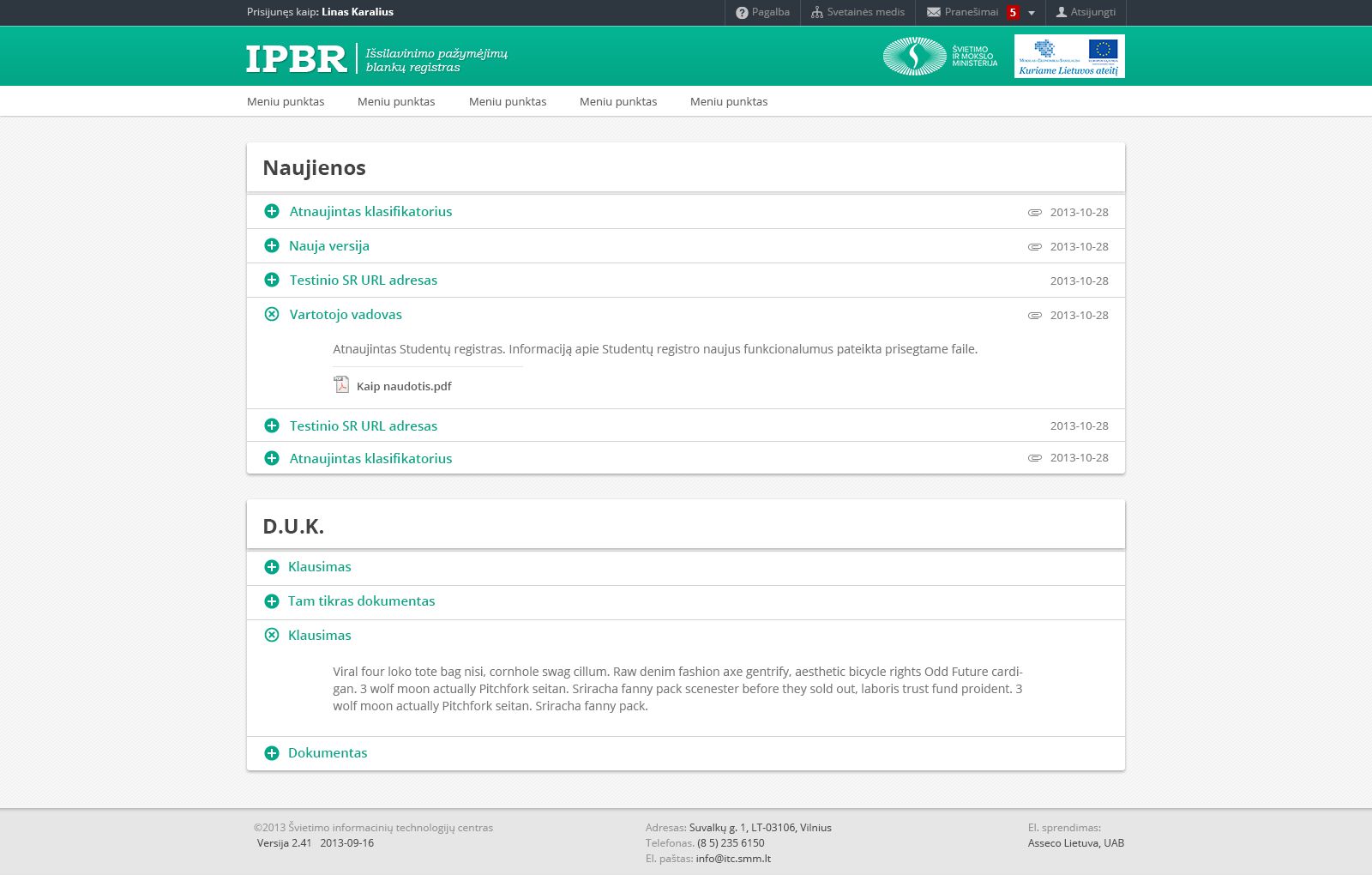 Duomenų perkėlimo algoritmaiObjekto identifikatoriusAnkstesnė IPBR versija savo objektų (pažymėjimo blankų) neidentifikavo jokiais kitais identifikatoriais išskyrus blanko kodu, kuris atitinka privalomosios formos kodą naujoje IPBR versijoje. Kuriamoje IPBR versijoje visiems blankams bus suteiktas identifikavimo kodas, kaip to reikalauja [nuostat]. Šis identifikavimo kodas bus tiesiog augantis skaičius.Perkeliant duomenis iš ankstesnės IPBR versijos į naująją, visi duomenys bus perkeliami naudojant tarpines DB struktūras, kuriose ankstesnės IPBR versijos duomenys bus sugretinti su naujoje versijoje jiems suteiktais identifikavimo kodais ir tokiu būdu bus išlaikomi rodiklių sąryšiai tarp skirtingų programos duomenų.Serija ir perregistravimaiAnkstesnėje IPBR versijoje pažymėjimų blankams buvo galima įvesti perregistravimo informaciją. Naujoje versijoje perregistravimo sąvokos nebeliko, tačiau jos prasmę atitiks serijų kitimas - t.y. kiekvienas perregistravimas ankstesnėje IPBR versijoje atitiks naują seriją naujoje IPBR versijoje. Kadangi ankstesnėje IPBR versijoje serijos nebuvo niekaip susijusios su perregistravimais, automatinis rodiklių konvertavimas nebus įmanomas. Tačiau serijų informaciją turi SDSDBR, todėl numatoma perkėlus duomenis iš dabartinės IPBR versijos į naująją atlikti visų duomenų sutikrinimą su SDSDBR  ir taip gauti trūkstamą informaciją apie blanko serijų kitimą.Nebeaktualių rodiklių perkėlimasPagal [nuostat] dalis dabar galiojančios IPBR versijos rodiklių nebebus kaupiami naujoje IPBR versijoje. Šie duomenys nebus pašalinti – jie bus perkelti į specialiai jiems skirtas duomenų bazės lenteles be jokios galimybės tokius duomenis redaguoti ar šalinti. Nebeaktualūs rodikliai bus rodomi per naudotojo sąsają. Duomenų bazėje taip pat bus perkelta jų redagavimo istorija be jokių transformacijų.Duomenų redagavimo istorijos perkėlimasAnkstesnėje IPBR versijoje buvo kaupiama duomenų redagavimo istorija (t.y. koks naudotojas ir kada duomenis keitė). Tas pats bus daroma ir naujoje IPBR versijoje. Keliant duomenis į naują struktūrą bus siekiama išsaugoti duomenų redagavimo istoriją, tačiau dėl to, kad ankstesnė ir naujoji IPBR versijos turi skirtingas duomenų struktūras, galimos situacijos, kad dalies rodiklių kitimo istorijos nebus įmanoma perkelti arba dalis redagavimo istorijos bus beprasmė – pvz. ankstesnėje IPBR versijoje pažymėjimo serija buvo tik vienas iš rodiklių, kuris nebuvo svarbus objektų tarpusavio sąsajose ir buvo saugomas kaip papildomas rodiklis prie pažymėjimų apsaugos informacijos. Naujoje IPBR versijoje pažymėjimo blanko serija tampa esminiu registro rodikliu nuo kurio priklauso ir kiti duomenys ir dėl tokios transformacijos serijų redagavimo istorija naujoje versijoje bus tuščia. Registro naudotojų informacijos perkėlimasAnkstesnėje IPBR versijoje naudotojai dirbantys su registru buvo identifikuojami pagal asmens kodą. Šios praktikos naujoje IPBR versijoje numatoma atsisakyti ir vietoje asmens kodo naudoti vidinį naudotojo identifikatorių. Duomenų administravimo apie naudotoją bus kaupiamas asmens kodas, kuris reikalingas CAS sistemai, todėl visi reikalingi duomenų perkodavimai šiame posistemyje bus trivialūs, tačiau naudotojo informacija buvo kaupiama ir prie registro duomenų redagavimo istorijos, kurioje būdavo nurodoma koks naudotojas kokį veiksmą atliko. Įvertinant tai, kad dalis naudotojų jau nebeaktualūs ir daugiau nedirba su IPBR (tai reiškia, kad jie nebus registruojami iš naujo ir jiems nebus suteikiamas naudotojo identifikatorius), perkeliant duomenis iš ankstesnės IPBR versijos į naująją numatoma atlikti tokius veiksmus:Sukelti visus aktyvius ir buvusius IPBR naudotojus į tarpinę lentelę AIKOS 2 unikalių naudotojų administravimo ir atpažinimo posistemio duomenų bazėje. Perkėlimo metu suteikti šiems naudotojams laikinus identifikatorius. Keliant duomenis iš ankstesnės IPBR versijos į naująją, visur, kur yra naudojamas vartotojo asmens kodas, vietoje jo naudoti laikiną identifikatorių su minuso ženklu. Kai AIKOS 2 unikalių naudotojų administravimo ir atpažinimo posistemyje yra registruojamas naujas naudotojas, tikrinti ar naudotojo su tokiu asmens kodu nėra tarpinėje naudotojų lentelėje. Jei toks naudotojas tarpinėje lentelėje yra, perkoduoti visus IPBR duomenis, kuriuose buvo nurodytas laikinasis naudotojo identifikatorius ir pakeisti laikinąjį identifikatorių į naują naudotojui suteiktą naudotojo identifikatorių.Pagal šį algoritmą IPBR informacijoje visada bus galima atsekti koks naudotojas kokius veiksmus atliko, ir, jei naudotojas yra aktyvus ir toliau dirbs su IPBR, neprarasti sąryšio su to naudotojo ankstesniais ir naujais veiksmais registre.Sistemos pavadinimasIšsilavinimo pažymėjimų blankų registrasSistemos trumpasis pavadinimasIPBRSistemos tipasŽinybinis registrasSistemos objektaiFormaliojo švietimo programų baigimą liudijantys išsilavinimo pažymėjimų blankaiSistemos paskirtisregistruoti IPBR  objektus, rinkti, apdoroti, sisteminti, kaupti, saugoti ir teikti IPBR  duomenis fiziniams ir juridiniams asmenims, kurie Lietuvos Respublikos įstatymuose ir (arba) kituose teisės aktuose nustatyta tvarka turi teisę gauti IPBR duomenis , atlikti kitus IPBR duomenų tvarkymo veiksmusDokumento kodasDokumentas[nuostat]Išsilavinimo pažymėjimų blankų registro nuostatai (2013-12-05 dienos projektinė nuostatų versija)[sauga]Išsilavinimo pažymėjimų blankų registro saugos nuostatai (2012-09-29 dienos projektinė nuostatų versija)[specifik]Išsilavinimo pažymėjimų blankų registro specifikacija  (2012-10-22 dienos projektinė specifikacijos versija)[AIKOSnuostat]Atviros informavimo, konsultavimo ir orientavimo sistemos (AIKOS) nuostatai (2013-12-11 dienos projektinė nuostatų versija)[AIKOSspecifik]Atviros informavimo, konsultavimo ir orientavimo sistemos (AIKOS) specifikacija  (2012 m. lapkričio mėnesio projektinė specifikacijos versija)SutrumpinimasSąvokaAIKOS 2Atvira informavimo, konsultavimo ir orientavimo sistemaDAKPRDiplomų, atestatų ir kvalifikacijos pažymėjimų registrasDBDuomenų bazėDBVSDuomenų bazių valdymo sistemaIPBRIšsilavinimo pažymėjimų blankų registrasISInformacinė sistemaKRISINŠvietimo ir mokslo informacinių sistemų, registrų ir klasifikatorių apskaitos sistemaKTPPRKvalifikacijos tobulinimo programų ir renginių registrasLicRLicencijų registrasSDSDBRSaugiųjų dokumentų ir saugiųjų dokumentų blankų registrasSMPKRStudijų, mokymo programų ir kvalifikacijų registrasŠMIRŠvietimo ir mokslo institucijų registrasSistemos dalisTechnologijos / įrankio tipasTechnologija / įrankisAIKOS 2 registraiDBVSMS SQL Server 2013 Standard EditionAIKOS 2 registraiProgramavimo platformaJava SE 7 update 40, JSF PrimeFaces, Cor.e.setAIKOS 2 registraiDinaminio duomenų išrinkimo ir ataskaitų platforma (dinaminiams sąrašams)Cor.e.set RMAIKOS 2 registraiBendravimo su DB technologijaHibernate 4.2.6AIKOS 2 registraiAplikacijų serverisApache Tomcat 7.0.42AIKOS 2 statistikos ir analizės posistemisDBVSMS SQL Server 2013 Standard EditionAIKOS 2 statistikos ir analizės posistemisStatistinių ataskaitų teikimo technologijosMS SQL Server 2013 Reporting ServicesAIKOS 2 statistikos ir analizės posistemisStatistinių ataskaitų konfigūravimo įrankisMS Report Builder 3.0AIKOS 2 duomenų mainų posistemisDBVSMS SQL Server 2013 Standard EditionAIKOS 2 duomenų mainų posistemisŽiniatinklio paslaugų kūrimo platformaApache CXF 2.7PavadinimasSistemos administratoriusLygmuoAukščiausiasPagrindinės funkcijosKitų sistemos naudotojų kūrimas, sistemos veiklos ataskaitų peržiūraPavadinimasRegistro tvarkytojasLygmuoVidutinisPagrindinės funkcijosRegistro objektų, už kuriuos tvarkytojas atsakingas,  registravimas, tvarkymas, tvirtinimas. Registro objektų paieška ir peržiūra. Registro ataskaitų peržiūra. PavadinimasRegistro duomenų teikėjasLygmuoŽemasPagrindinės funkcijosInformacijos apie registro objektus ar objektų pasikeitimus teikimas registravimui. Registro objektų paieška ir peržiūra. Nr.PavadinimasTipasApribojimaiAprašymas / pastabos1.paz_idskaičiusAutomatiškai didėjantis skaičius – pažymėjimo ID2.paz_priv_form_kodastekstasIlgis 6Privalomosios formos kodas3.paz_atpazinties_nrtekstasIlgis 20Atpažinties numeris SDSDBR-e4.paz_pavad_lttekstasIlgis 250Blanko pavadinimas lietuvių kalba5.paz_pavad_entekstasIlgis 250Blanko pavadinimas anglų kalba6.paz_grupeskaičiusPažymėjimo blanko grupė – klasifikuojamas duomuo7.paz_lygmuoskaičiusPažymėjimo blanko lygmuo – klasifikuojamas duomuo8.paz_paskirtisskaičiusPažymėjimo blanko paskirtis – klasifikuojamas duomuo9.paz_uzsakov_ins_idskaičiusBlanką užsakiusi institucija – nuoroda į institucijos lentelę.Čia atkopijuojami duomenys iš pačios anksčiausios turimos serijos10.paz_uzsakov_ins_datadataBlanką užsakiusi institucija – nuoroda į institucijos lentelę.Čia atkopijuojami duomenys iš pačios anksčiausios turimos serijos11.paz_tvirtin_ins_idskaičiusBlanką tvirtinanti institucija – nuoroda į institucijos lentelę.Čia atkopijuojami duomenys iš pačios vėliausios turimos serijos12.paz_tvirtin_ins_datadataBlanką tvirtinanti institucija – nuoroda į institucijos lentelę.Čia atkopijuojami duomenys iš pačios vėliausios turimos serijos13.paz_ireg_datadataPažymėjimo blanko įregistravimo IPBR-e data14.paz_ireg_prasym_teik_ins_idskaičiusInstitucija, pateikusi prašymą įregistruoti blanką – nuoroda į institucijos lentelę.Čia atkopijuojami duomenys iš pačios anksčiausios turimos serijos15.paz_ireg_prasym_teik_ins_datadataInstitucija, pateikusi prašymą įregistruoti blanką – nuoroda į institucijos lentelę.Čia atkopijuojami duomenys iš pačios anksčiausios turimos serijos16.paz_isreg_datadataBlanko išregistravimo iš IPBR data17.paz_isreg_priezskaičiusBlanko išregistravimo priežastis – klasifikuojamas duomuo18.paz_isreg_prasym_teik_ins_idskaičiusInstitucija, pateikusi prašymą išregistruoti blanką – nuoroda į institucijos lentelę.Duomenys šioje vietoje įrašomi tik tada, jei blankas neturi galiojančių serijų – tokiu atveju atkopijuojami paskutinės išregistruotos serijos duomenys19.paz_isreg_prasym_teik_ins_datadataInstitucija, pateikusi prašymą išregistruoti blanką – nuoroda į institucijos lentelę.Duomenys šioje vietoje įrašomi tik tada, jei blankas neturi galiojančių serijų – tokiu atveju atkopijuojami paskutinės išregistruotos serijos duomenys20.paz_vart_idskaičiusIPBR naudotojo, atlikusio paskutinį veiksmą su blanko duomenimis, ID21.paz_paskut_redagavdata ir laikasPaskutinio duomenų redagavimo data ir laikas22.paz_paskut_kitimasdata ir laikasData ir laikas nuo kada faktiškai galioja paskutinis šios lentelės duomenų rinkinys23.xmltekstasNeribotas ilgisTechninis laukas skirtas saugoti papildomą objekto informacijąNr.PavadinimasTipasApribojimaiAprašymas / pastabos1.ser_idskaičiusAutomatiškai didėjantis skaičius – serijos ID2.ser_paz_idskaičiusNuoroda į pažymėjimo blanko ID3.ser_serijatekstasIlgis 20Serija4.ser_atpazint_nrtekstasIlgis 20Blanko versijos (serijos) atpažinties numeris SDSDBR-e5.ser_pavad_lttekstasIlgis 250Blanko pavadinimas lietuvių kalba6.ser_pavad_entekstasIlgis 250Blanko pavadinimas anglų kalba7.ser_tipasskaičiusPažymėjimo blanko serijos tipas – klasifikuojamas duomuo8.ser_uzsakov_ins_idskaičiusBlanko seriją užsakiusi institucija – nuoroda į institucijos lentelę.9.ser_uzsakov_ins_datadataBlanko seriją užsakiusi institucija – nuoroda į institucijos lentelę.10.ser_tvirtin_ins_idskaičiusBlanko seriją tvirtinanti institucija – nuoroda į institucijos lentelę.11.ser_tvirtin_ins_datadataBlanko seriją tvirtinanti institucija – nuoroda į institucijos lentelę.12.ser_patvirt_akto_datadataTeisės akto, kuriuo patvirtinta blanko serija, data13.ser_patvirt_akto_nrtekstasIlgis -50 Teisės akto, kuriuo patvirtinta blanko serija, numeris14.ser_ireg_prasym_teik_ins_idskaičiusInstitucija, pateikusi prašymą įregistruoti blanko seriją – nuoroda į institucijos lentelę.15.ser_ireg_prasym_teik_ins_datadataInstitucija, pateikusi prašymą įregistruoti blanko seriją – nuoroda į institucijos lentelę.16.ser_ireg_datadataBlanko serijos įregistravimo IPBR data17.ser_isreg_prasym_teik_ins_idskaičiusInstitucija, pateikusi prašymą išregistruoti blanko seriją – nuoroda į institucijos lentelę.18.ser_isreg_prasym_teik_ins_datadataInstitucija, pateikusi prašymą išregistruoti blanko seriją – nuoroda į institucijos lentelę.19.ser_isreg_datadataBlanko serijos išregistravimo iš IPBR data20.ser_isreg_priezskaičiusBlanko serijos išregistravimo priežastis – klasifikuojamas duomuo21.ser_vart_idskaičiusIPBR naudotojo, atlikusio paskutinį veiksmą su blanko serijos duomenimis, ID22.ser_paskut_redagavdata ir laikasPaskutinio duomenų redagavimo data ir laikas23.ser_paskut_kitimasdata ir laikasData ir laikas nuo kada faktiškai galioja paskutinis šios lentelės duomenų rinkinysNr.PavadinimasTipasApribojimaiAprašymas / pastabos1.vzd_idskaičiusAutomatiškai didėjantis skaičius – vaizdo ID2.vzd_paz_idskaičiusNuoroda į pažymėjimo blanko  ID3.vzd_ser_idskaičiusNuoroda į pažymėjimo blanko serijos ID4.vzd_vaizd_tipasskaičiusBlanko vaizdo tipas (pvz. „pirma pusė“, „vidus“ ir pan.) – klasifikuojamas duomuo5.vzd_vaizdasskaičiusNuoroda į vaizdų failo įrašą lentelėje paz_vaizdu_failai6.vzd_pavadtekstasIlgis - 250Vaizdo failo pavadinimas7.vzd_turinio_tipastekstasIlgisi - 100Vaizdo failo tipas (pvz. JPG, PNG, PDF ir t.t.)8.vzd_vart_idskaičiusIPBR naudotojo, atlikusio paskutinį veiksmą su blanko vaizdo duomenimis, ID9.vzd_paskut_redagavdata ir laikasPaskutinio duomenų redagavimo data ir laikas10.vzd_paskut_kitimasdata ir laikasData ir laikas nuo kada faktiškai galioja paskutinis šios lentelės duomenų rinkinysNr.PavadinimasTipasApribojimaiAprašymas / pastabos1.vzdf_idskaičiusAutomatiškai didėjantis skaičius – failo ID2.vzdf_vaizdasdvejetainiai duomenysPats vaizdo failasNr.PavadinimasTipasApribojimaiAprašymas / pastabos1.aps_idskaičiusAutomatiškai didėjantis skaičius – apsaugos ID2.aps_ser_idskaičiusNuoroda į pažymėjimo blanko serijos ID3.aps_paz_idskaičiusNuoroda į pažymėjimo blanko ID4.aps_priskyr_apsaug_lyg_urltekstasIlgis 250Nuoroda (URL) į šaltinį, kuriame paskelbtas sprendimas dėl blanko priskyrimo technologinės apsaugos lygiui, polygiui5.aps_priem_aprastekstasIlgis neribotasApsaugos priemonių aprašas6.aps_vart_idskaičiusIPBR naudotojo, atlikusio paskutinį veiksmą su blanko apsaugos duomenimis, ID7.aps_paskut_redagavdata ir laikasPaskutinio duomenų redagavimo data ir laikas8.aps_paskut_kitimasdata ir laikasData ir laikas nuo kada faktiškai galioja paskutinis šios lentelės duomenų rinkinysNr.PavadinimasTipasApribojimaiAprašymas / pastabos1.gam_idskaičiusAutomatiškai didėjantis skaičius – gamybos ID2.gam_ser_idskaičiusNuoroda į pažymėjimo blanko serijos ID3.gam_paz_idskaičiusNuoroda į pažymėjimo blanko ID4.gam_nr_nuotekstasIlgis 50Užsakytų blankų numerių intervalas – nuo / iki5.gam_nr_ikitekstasIlgis 50Užsakytų blankų numerių intervalas – nuo / iki6.gam_pagamintaskaičiusPagamintų blankų kiekis7.gam_uzsak_ivykd_datadataUžsakymo įvykdymo data8.gam_vart_idskaičiusIPBR naudotojo, atlikusio paskutinį veiksmą su blanko apsaugos duomenimis, ID9.gam_paskut_redagavdata ir laikasPaskutinio duomenų redagavimo data ir laikas10.gam_paskut_kitimasdata ir laikasData ir laikas nuo kada faktiškai galioja paskutinis šios lentelės duomenų rinkinysNr.PavadinimasTipasApribojimaiAprašymas / pastabos1.apr_idskaičiusAutomatiškai didėjantis skaičius – aprašo ID2.apr_paz_idskaičiusNuoroda į pažymėjimo blanko ID3.apr_pz1tekstasIlgis - neribotasBlanko aprašas PŽ14.apr_pz2tekstasIlgis - neribotasBlanko aprašas PŽ25.apr_pz3tekstasIlgis - neribotasBlanko aprašas PŽ36.apr_pz3_entekstasIlgis - neribotasBlanko aprašas PŽ3 anglų kalba7.apr_vart_idskaičiusIPBR naudotojo, atlikusio paskutinį veiksmą su blanko aprašo duomenimis, ID8.apr_paskut_redagavdata ir laikasPaskutinio duomenų redagavimo data ir laikasNr.PavadinimasTipasApribojimaiAprašymas / pastabos1.isd_idskaičiusAutomatiškai didėjantis skaičius – lentelės ID2.isd_paz_idskaičiusNuoroda į pažymėjimo blanko ID3.isd_isduodamas_lttekstasIlgis - 4000Tekstas, kam išduodamas blankas, lietuvių kalba4.isd_isduodamas_entekstasIlgis - 4000Tekstas, kam išduodamas blankas, anglų kalba5.isd_vart_idskaičiusIPBR naudotojo, atlikusio paskutinį veiksmą su informacija, kam išduodamas blankas, ID6.isd_paskut_redagavdata ir laikasPaskutinio duomenų redagavimo data ir laikasNr.PavadinimasTipasApribojimaiAprašymas / pastabos1.per_idskaičiusAutomatiškai didėjantis skaičius – perregistravimo ID2.per_paz_idskaičiusNuoroda į pažymėjimo blanko ID3.per_perreg_datadataPerregistravimo data4.per_perreg_nrtekstasIlgis - 50Perregistravimo įsakymo numeris5.per_vart_idskaičiusIPBR naudotojo, atlikusio paskutinį veiksmą su blanko perregistravimo duomenimis, ID6.per_paskut_redagavdata ir laikasPaskutinio duomenų redagavimo data ir laikasKlasifikatoriaus tipas Žinybinis klasifikatorius Tvarkymo būdasTvarkomas KRISINLentelėkl_paz_grupeNaudojantys objektai (lentelės)Pažymėjimo blankas (paz_pazymejimas)Nr.PavadinimasTipasApribojimaiAprašymas / pastabos1.kodasSkaičiusGrupės kodas2.pavadtekstasIlgis – 250Grupės pavadinimas3.pavadatekstas Ilgis – 250Grupės pavadinimas anglų kalba4.aprasymastekstasIlgis – 1000Grupės aprašymas5.datakData ir laikasĮrašo paskutinio redagavimo momentas6.DatanDataĮrašo naikinimo dataKlasifikatoriaus tipas Žinybinis klasifikatorius Tvarkymo būdasTvarkomas KRISINLentelėkl_paz_isregNaudojantys objektai (lentelės)Pažymėjimo blankas (paz_pazymejimas)Serija (paz_serija)Nr.PavadinimasTipasApribojimaiAprašymas / pastabos1.kodasSkaičiusIšregistravimo priežasties kodas2.pavadtekstasIlgis – 250Išregistravimo priežasties pavadinimas3.pavadatekstas Ilgis – 250Išregistravimo priežasties pavadinimas anglų kalba4.aprasymastekstasIlgis – 1000Išregistravimo priežasties aprašymas5.datakData ir laikasĮrašo paskutinio redagavimo momentas6.datanDataĮrašo naikinimo dataKlasifikatoriaus tipas Žinybinis klasifikatorius Tvarkymo būdasTvarkomas KRISINLentelėkl_paz_paskNaudojantys objektai (lentelės)Pažymėjimo blankas (paz_pazymejimas)Nr.PavadinimasTipasApribojimaiAprašymas / pastabos1.kodasSkaičiusPaskirties kodas2.pavadtekstasIlgis – 250Paskirties pavadinimas3.pavadatekstas Ilgis – 250Paskirties pavadinimas anglų kalba4.aprasymastekstasIlgis – 1000Paskirties aprašymas5.datakData ir laikasĮrašo paskutinio redagavimo momentas6.datanDataĮrašo naikinimo dataKlasifikatoriaus tipas Žinybinis klasifikatorius Tvarkymo būdasTvarkomas KRISINLentelėkl_paz_serijaNaudojantys objektai (lentelės)Pažymėjimo blankas (paz_pazymejimas)Nr.PavadinimasTipasApribojimaiAprašymas / pastabos1.kodasSkaičiusLygmens kodas2.pavadtekstasIlgis – 250Lygmens pavadinimas3.pavadatekstas Ilgis – 250Lygmens pavadinimas anglų kalba4.pamestiemsskaičiusPožymis ar šis lygmuo naudojamas pamestų blankų dublikatų gamybai5.aprasymastekstasIlgis – 1000Lygmens aprašymas6.datakData ir laikasĮrašo paskutinio redagavimo momentas7.datanDataĮrašo naikinimo dataKlasifikatoriaus tipas Žinybinis klasifikatorius Tvarkymo būdasTvarkomas KRISINLentelėkl_paz_tipasNaudojantys objektai (lentelės)Serija (paz_serija)Nr.PavadinimasTipasApribojimaiAprašymas / pastabos1.kodasSkaičiusTipo kodas2.pavadtekstasIlgis – 250Tipo pavadinimas3.pavadatekstas Ilgis – 250Tipo pavadinimas anglų kalba4.aprasymastekstasIlgis – 1000Tipo aprašymas5.datakData ir laikasĮrašo paskutinio redagavimo momentas6.datanDataĮrašo naikinimo dataKlasifikatoriaus tipas Vidinis registro klasifikatoriusTvarkymo būdasTvarkomas KRISINLentelėkl_paz_vaizd_tpNaudojantys objektai (lentelės)Blanko vaizdas (paz_vaizdai)Nr.PavadinimasTipasApribojimaiAprašymas / pastabos1.kodasSkaičiusTipo kodas2.pavadtekstasIlgis – 250Tipo pavadinimas3.pavadatekstas Ilgis – 250Tipo pavadinimas anglų kalba4.datakData ir laikasĮrašo paskutinio redagavimo momentas5.datanDataĮrašo naikinimo dataRegistrasŠMIRLentelėins_institucijaNaudojantys objektai (lentelės)Pažymėjimo blankas (paz_pazymejimas)Serija (paz_serija)Nr.PavadinimasTipasApribojimaiAprašymas / pastabos1.ins_idskaičiusInstitucijos ID2.ins_datadataData, nuo kada galioja toks institucijos įrašas3.ins_kodasskaičiusInstitucijos kodas JAR4.ins_pavad_lttekstasIlgis – 250Institucijos pavadinimas5.ins_pavad_entekstasIlgis – 250Institucijos pavadinimas anglų kalba6.ins_adresastekstasIlgis – 4000Institucijos adresas tekstu7.ins_teisin_formaskaičiusInstitucijos teisinė formaNurodomi duomenų atrinkimo parametraiPažymėjimo blanko privalomosios formos kodasRibojimai įrašų kiekiuiNeribojamaDuomenų mainų technologija / būdasWeb-service‘as Mainų failo struktūros pavyzdys / XML schema / wsdlPriedas X.Aktualūs nefunkciniai reikalavimaiNėraNurodomi duomenų atrinkimo parametraiPažymėjimo blanko privalomosios formos kodasRibojimai įrašų kiekiuiNeribojamaDuomenų mainų technologija / būdasWeb-service‘as Mainų failo struktūros pavyzdys / XML schema / wsdlPriedas X.Aktualūs nefunkciniai reikalavimaiNėraNurodomi duomenų atrinkimo parametraiNėraRibojimai įrašų kiekiuiNėraDuomenų mainų technologija / būdasDuomenų replikavimasMainų failo struktūros pavyzdys / XML schema / wsdlNėraAktualūs nefunkciniai reikalavimaiNėraTipasIškviečiama pagal poreikįVykdantys naudotojai / kviečiantys moduliai / posistemiaiDuomenų teikėjas, registro administratoriusTipasIškviečiama pagal poreikįVykdantys naudotojai / kviečiantys moduliai / posistemiaiRegistro administratoriusTipasAutomatinėVykdantys naudotojai / kviečiantys moduliai / posistemiaiTipasVeiksmai fiksuojami automatiškaiVeiksmų peržiūra iškviečiama pagal poreikįVykdantys naudotojai / kviečiantys moduliai / posistemiaiRegistro administratorius, Registro tvarkytojas